ЈАВНО ПРЕДУЗЕЋЕ «ЕЛЕКТРОПРИВРЕДА СРБИЈЕ» БЕОГРАД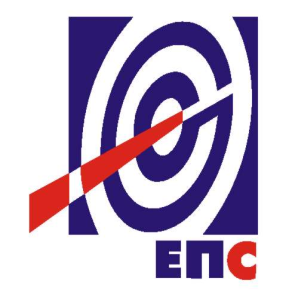 Друга измена конкурсне документације -  ПРЕЧИШЋЕН ТЕКСТза јавну набавку услугеПројекти за одлагање гипса на касету 1 са Студијом о процени утицаја на животну срединуОТВОРЕНИ ПОСТУПАК ЈАВНЕ НАБАВКЕјавна набавка бр. JН/1000/0380/2018              (заведено у ЈП ЕПС број. 12.01.134841/15-18,  26.11.2018.године)Београд, новембар 2018. годинеНа основу чланова 32. и 61. Закона о јавним набавкама („Сл. гласник РС” бр. 124/12, 14/15 и 68/15), (у даљем тексту Закон), члана 2. Правилника о обавезним елементима конкурсне документације у поступцима јавних набавки и начину доказивања испуњености услова („Сл. гласник РС” бр. 86/15), Одлуке о покретању поступка јавне набавке број 12.01.- 134841/2 -18 од 28.03.2018. године и Решења о образовању комисије за јавну набавку 12.01.134841/3-18 од 28.03.2018. године припремљена је:КОНКУРСНА ДОКУМЕНТАЦИЈАза подношење понуда у отвореном поступку за јавну набавку услуге: Пројекти за одлагање гипса на касету 1 са Студијом о процени утицаја на животну срединуброј JН/1000/0380/2018Садржај конкурсне документације:												                         странаУкупан број страна документације: 74 ОПШТИ ПОДАЦИ О ЈАВНОЈ НАБАВЦИ2.ПОДАЦИ О ПРЕДМЕТУ ЈАВНЕ НАБАВКЕ2.1 Опис предмета јавне набавке, назив и ознака из општег речника набавкеОпис и назив предмета јавне набавке: Пројекти за одлагање гипса на касету 1 са Студијом о процени утицаја на животну срединуНазив из општег речника набавке: Услуге техничког пројектовањаОзнака из општег речника набавке: 71320000-7Детаљани подаци о предмету набавке наведени су у техничкој спецификацији (поглавље 3. Конкурсне документације)ТЕХНИЧКА СПЕЦИФИКАЦИЈА      3.1. ПРОЈЕКТНИ ЗАДАТАКЗА ИЗРАДУ ПРОЈЕКТА ЗА ГРАЂЕВИНСКУ ДОЗВОЛУ И ПРОЈЕКТА ЗА      ИЗВОЂЕЊЕ ЗА ОДЛАГАЊЕ ГИПСА НА КАСЕТУ I ДЕПОНИЈЕ ПЕПЕЛА и ШЉАКЕ ТЕНТ А1. Општи подаци1.1. Инвеститор:		ЈП ЕЛЕКТРОПРИВРЕДА СРБИЈЕ1.2. Назив објекта:		Депонија пепела и шљаке ТЕ ''НИКОЛА ТЕСЛА А''1.3. Локација пројекта:	Касета I депоније пепела и шљаке ТЕ ''НИКОЛА ТЕСЛА А''1.4. Назив пројекта:	Пројекат за грађевинску дозволу и Пројекат за извођење за одлагање гипса на касету I депоније пепела и шљаке ТЕ "Никола Тесла А" 2. УводУ склопу усклађивања са законским обавезама у области заштите ваздуха и донетим стратешким документима Републике Србије у области енергетике (Закона о ратификацији Уговора о стварању енергетске заједнице Југоисточне Европе) Електропривреда Србије је започела низ активности у циљу испуњења обавезе усклађивања рада термоенергетских постројења са захтевима регулативе ЕУ у погледу заштите ваздуха кроз активности на реализацији пројеката изградње постројења за смањење емисија сумпор диоксида из димних гасова увођењем постројења за одсумпоравање димних гасова (ОДГ). Као нус продукт одсумпоравања димних гасова (ОДГ) ствара се гипс односно суспензја гипса која може да се користи као сировина за производњу производа од гипса, или уколико се не може пласирати на тржишту, одлаже се на посебном простору – депонији. С обзиром да је дошло до кашњења у изради инвестиционе техничке документације за доградњу депоније пепела, шљаке и гипса у ТЕНТ А, а самим тим и изградње нове депоније, као buck-up опција за привремено одлагање суспензије гипса, насталог у процесу одсумпоравање димних гасова, планирано је на делу простора касете I најближи електрани, површине 20ha, депоније пепела и шљаке ТЕНТ А. Вишак воде са депоније гипса ће се одводити до нове пумпне станице 4 (ПС4), поред нове касете 4. Ископ материјала се може користити, из тела на делу простора касете I предвиђен за одлагање гипса, који је покривен земљом, једино за израду ободних насипа. 3. Циљ ПројектаЈедан од основних дугорочних циљева на ширем подручју ТЕНТ А  је да се обезбеде контролисани услови рада уз истовремено спречавање, смањење деградације простора и загађивање животне средине. Циљ израде Пројекта за грађевинску дозволу и Пројекта за извођење је обезбеђивање смештајног капацитета за нус производе одсумпоравања димних гасова (гипса) из блокова А3-А6 ТЕНТ А. Пројекат за грађевинску дозволу и Пројекат за извођење треба да разраде техничко-технолошко решење ʺСтудије оправданости са Идејним пројектом и Студијом о процени утицаја на животну средину реконструкције система за прикупљање, припрему, транспорт и депоновање пепела, шљаке и гипса ТЕ ʺНикола Тесла Аʺ, (Рударски институт Београд/ Енергоинтех кибернетика/Геоинг гроуп 2015.год.), депоније гипса са свим пратећим објектима на делу касете I депоније пепела и шљаке ТЕНТ А, који је добио позитиван Извештај Републичке Ревизионе комисије (Министарство грађевинарства, саобраћаја и инфраструктуре бр. 350-01-01397/2015-07 од 01.11.2016.).4. Законска регулативаОбим и садржај предметне документације треба да буде у складу са важећим Законом о планирању и изградњи ("Службени гласник РС”, бр. 72 од 3. септембра 2009, 81 од 2. октобра 2009 - исправка, 64 од 10. септембра 2010 -УС, 24 од 4. априла 2011, 121 од 24. децембра 2012, 42 од 14. маја 2013 -УС, 50 од 7. јуна 2013 - УС, 98 од 8. новембра 2013 - УС, 132 од 9. децембра 2014, 145 од 29. децембра 2014, 83 од 29. октобра 2018), Законом о водама (Сл. гласник РС бр.30/10, 93/12, 101/2016), Законом о заштити животне средине (Сл.гласник РС бр.135/04,36/09, 72/09, 43/14 и 14/2016), Законом о процени утицаја на животну средину („Службени гласник РС“, бр. 135/2004, 36/2009), Законом о заштити ваздуха, („Службени гласник РС“, бр. 36/2009), Законом о интегрисаном спречавању и контроли загађивања животне средине („Службени гласник РС“, бр. 135/2004 и 25/2015), Законом о управљању отпадом („Службени гласник РС“, бр. 36/2009, 88/2010 и 14/2016), Уредбом о одлагању отпада на депоније („Службени гласник РС“, бр. 92/10), Правилником о садржини, начину и поступку израде и начина вршења контроле техничке документације према класи и намени објекта (Службени гласник РС. бр. 23/15, 77/15, 58/2016, 96/2016 и 67/2017), Правилником о условима и начину сакупљања, транспорта, складиштења и третмана отпада који се користи као секундарна сировина или за добијање енергије („Службени гласник РС“, бр. 398/2010). Закон о заштити од пожара („Службени гласник РС“, бр. 111/2009 и 20/2015).При изради Пројекта за грађевинску дозволу и Пројекта за извођење применити важеће законе, стандарде и прописе, и у сваком конкретном случају навести законе, стандарде или прописе који су примењени. Уз Пројекат за извођење потребно је израдити и Главни пројекат заштите од пожара. Пројекат је потребно исправити на основу евентуалних примедби надлежног органа за противпожарну заштиту Министарства унутрашњих послова РС, све док се не добије Сагласност на Пројекат за извођење од стране надлежног органа за послове противпожарне заштите.У случају да се у току израде предметних пројеката донесе нови подзаконски акт за неопходни обим и садржај техничке документације за добијање дозвола, сагласности и потребних решења, у складу са новим Законом о планирању и изградњи (ʺСлужбени гласник РС”, бр. 72 од 3. септембра 2009, 81 од 2. октобра 2009 - исправка, 64 од 10. септембра 2010 -УС, 24 од 4. априла 2011, 121 од 24. децембра 2012, 42 од 14. маја 2013 -УС, 50 од 7. јуна 2013 - УС, 98 од 8. новембра 2013 - УС, 132 од 9. децембра 2014, 145 од 29. децембра 2014, 83 од 29. октобра 2018), који је ступио на снагу 06.11.2018.године, Пружилац услуге је у обавези да поступи по истом.5. Границе пројектаГраница пројектовања је постојећа депонија пепела и шљаке ТЕ “Никола Тесла”А.Веза између прирубница магистралног потисног цевовода за транспорт суспензије гипса и разводног цевовода за суспензију гипса на делу простора касете I депоније пепела и шљаке ТЕНТ АПривремена депонија суспензије гипса се формира на делу простора касете I депоније пепела и шљаке ТЕНТ А у потребном обухватуМеродавна продукција суспензије гипса на коју је потребно димензионисати систем износи 222 t/h Воду за квашење искористити из постојећег система за квашење.6. Садржај техничке документацијеПројекат обухвата све потребне делове техничке документације за инжењерске - грађевинске објекте од којих су главни: прикључење на прирубницу магистралног цевовода суспензије гипса, развод цевовода по делу простора касете I депоније пепела и шљаке ТЕНТ А, депонија суспензије гипса са пратећим објектима и системом за квашење. Уз Пројекат за извођење потребно је израдити и Главни пројекат заштите од пожара.Пројекат за грађевинску дозволу (ПГД) садржи све делове који су у складу са Правилником о садржини, начину и поступку израде и начина вршења контроле техничке документације према класи и намени објекта (Сл. Гласник РС. бр. 23/2015, 77/2015, 58/2016, 96/2016 и 67/2017). Пројекат израдити према стандардима, прописима и правилима струке, а у складу са Локацијским условима, који ће се добити на основу Идејног решења, важећом Планском документацијом (План Генералне регулације за објекте термоелектране „Никола Тесла А“ са припадајућом депонијом - Градска општина Обреновац („Сл. Лист града Београда“, бр.50/18) и Студијом оправданости са Идејним пројектом реконструкције система за прикупљање, припрему, транспорт и депоновање пепела, шљаке и гипса ТЕ ’’Никола Тесла А’’, на коју је добијен позитиван Извештај Републичке Ревизионе комисије (Министарство грађевинарства, саобраћаја и инфраструктуре бр. 350-01-01397/2015-07 од 01.11.2016.). Пројектант је дужан да уз Пројекат за грађевинску дозволу, изради све Елаборате и Студије који се прилажу за потребу прибављања Решења о грађевинској дозволи. Елаборат о заштити од пожара се израђује у складу са прописима којима се уређује заштита од пожара и саставни је део пројекта за грађевинску дозволу.Tехничка контрола Пројекта за грађевинску дозволу се извршава у складу са важећим Законом о планирању и изградњи ("Службени гласник РС”, бр. 72 од 3. септембра 2009, 81 од 2. октобра 2009 - исправка, 64 од 10. септембра 2010 -УС, 24 од 4. априла 2011, 121 од 24. децембра 2012, 42 од 14. маја 2013 -УС, 50 од 7. јуна 2013 - УС, 98 од 8. новембра 2013 - УС, 132 од 9. децембра 2014, 145 од 29. децембра 2014, 83 од 29. октобра 2018) и Правилником о садржини, начину и поступку израде и начина вршења контроле техничке документације према класи и намени објекта (Сл. Гласник РС. бр. 23/2015, 77/2015, 58/2016, 96/2016 и 67/2017). Техничку контролу обезбеђује Пројектант, уз сагласност Инвеститора за извршиоца техничке контроле. Пројекат за извођење (ПЗИ) садржи све делове који су у складу са  Правилником о садржини, начину и поступку израде и начина вршења контроле техничке документације према класи и намени објекта (Сл. Гласник РС. бр. 23/15 и 77/15). Пројекат израдити према стандардима, прописима и правилима струке. Пројекат за извођење мора бити усаглашен са Главним пројектом заштите од пожара. Пројекат је потребно исправити на основу евентуалних примедби надлежног органа за противпожарну заштиту Министарства унутрашњих послова РС, све док се не добије сагласност на Пројекат за извођење од стране надлежног органа за послове противпожарне заштите.Главни пројекат заштите од пожара израдити према важећој домаћој легислативи Републике Србије. Израђивач Главног пројекта заштите од пожара је дужан да поступи по примедбама надлежног органа за противпожарну заштиту, односно Пројекат је потребно исправити све док се не добије Решење надлежног органа Министарства унутрашњих послова РС за послове противпожарне заштите за Сагласност на Главни пројекат заштите од пожара у погледу мера заштите од пожара.7. Подлоге за пројектовањеПројектни задатакПостојећа инвестициона-техничка документацијаСтудија оправданости са Идејним пројектом постројења за одсумпоравање димних гасова блокова А3-А6, 2012.год., ЕНТЕЛ-Енергопројект/РИ/Машински факултет Универзитета у Београду/Институт за путеве.Верификовани актуелни документи везано за Пројекат ОДГ ТЕНТ АСтудија оправданости са Идејним пројектом и ажурираном Студијом о процени утицаја на животну средину реконструкције система за прикупљање, припрему, транспорт и депоновање пепела, шљаке и гипса ТЕ ’’Никола Тесла А’’, 2015.год., Рударски институт Београд/ Енергоинтех кибернетика/Геоинг гроуп.Студија оправданости са Идејним пројектом система одсумпоравања димних гасова ТЕ ʺНикола Тесла Бʺ, Књига 1 Идејни пројекат, Свеска 1.3 Систем за спољни транспорт и депоновање суспензије гипса и систем повратне воде, Технолошко-машински пројекат, Рударски институт, 2013.Измена Идејног пројекта термоелектране ʺКостолац Бʺ, Идејни пројекат, 7.1.Пројекат технологије, припрема и спољашњи транспорт пепела, шљаке и гипса до комплекса ʺДрмноʺ, Енергопројект-Ентел, 2016.Инвеститор ће Пројектанту обезбедити и сву осталу документацију неопходну за завршетак инвестиционе техничке документације, уколико је поседује, у супротном ће Пружилац услуге бити у обавези да их сам обезбеди.8. Основни подациТермоелектрана ''Никола Тесла'' А са главним погонским објектом од шест блокова укупне инсталисане снаге 1749,90 МW, лоцирана је на десној обали Саве на 41 км узводно од Београда. Депонија пепела и шљаке ТЕ ''Никола Тесла'' А налази се узводно од ГПО, у потезу 43 д0 48 км. На источном и северном делу депонија пепела и шљаке је ограничена савским одбрамбеним насипом, а северна и северозападна страна се граниче делимично путем ''Бреска-Пољопривредни комбинат Београд''. На западној страни, у залеђу је пољопривредно добро ''Пољопривредни комбинат Београд'', а на јужној је термоелектрана.Депонија пепела и шљаке је подељена на три касете. Површина касета I, II и III су 68, 75 и 72 ха, сукцесивно. Касета II је тренутно радна, планира се прелазак експлоатације на касету III, а након тога поново на касету II. Касета I је неактивна, рекултивисана биопокривачем, и ако је неопходно ту ће се формирати привремена депонија гипса, у склопу чега се израђује предметни Пројекат.9. Испорука пројекатаИнвестиционо техничку документацију испоручити у 4 (четири) штампана, 2 (два)  дигитална примерка. на ЦД-у и 2 (два) дигитална примерка на УСБ-у. Штампане примерке испоручити у тврдом повезу са назнаком предмета пројекта, и у дигиталној форми на компакт диску и УСБ-у; текстуални део у доц. формату, графичке прилоге у дwг формату (користити стандардне Wиндоwс фонтове). 3.2. ПРОЈЕКТНИ ЗАДАТАКЗА ИЗРАДУ СТУДИЈЕ О ПРОЦЕНИ УТИЦАЈА НА ЖИВОТНУ СРЕДИНУ ЗА ОДЛАГАЊЕ ГИПСА НА КАСЕТУ I ДЕПОНИЈЕ ПЕПЕЛА И ШЉАКЕ ТЕ "НИКОЛА ТЕСЛА А"1. Општи подаци1.1. Инвеститор:		ЈП ЕЛЕКТРОПРИВРЕДА СРБИЈЕ1.2. Назив објекта:		Депонија пепела и шљаке ТЕ ''НИКОЛА ТЕСЛА А''1.3. Локација пројекта:	Касета I депоније пепела и шљаке ТЕ''НИКОЛА ТЕСЛА А''1.4. Назив пројекта:	Студија о процени утицаја на животну средину за одлагање гипса на касету I депоније пепела и шљаке ТЕ "Никола Тесла А"2. УводУ склопу усклађивања са законским обавезама у области заштите ваздуха и донетим стратешким документима Републике Србије у области енергетике (Закона о ратификацији Уговора о стварању енергетске заједнице Југоисточне Европе), Електропривреда Србије је започела низ активности у циљу испуњења обавезе усклађивања рада термоенергетских постројења са захтевима регулативе ЕУ у погледу заштите ваздуха кроз активности на реализацији пројеката изградње постројења за смањење емисија сумпор диоксида из димних гасова увођењем постројења за одсумпоравање димних гасова (ОДГ). Као нус продукт одсумпоравања димних гасова (ОДГ) ствара се гипс, односно суспензја гипса, која може да се користи као сировина за производњу производа од гипса или уколико се не може пласирати на тржишту, одлаже се на посебном простору – депонији. Обзиром да је дошло до кашњења у изради инвестиционе техничке документације за доградњу депоније пепела, шљаке и гипса у ТЕНТ А, а самим тим и изградње нове депоније, привремено одлагање гипса насталог у процесу одсумпоравање димних гасова је планирано на делу простора касете I депоније пепела и шљаке ТЕНТ А, најближе електрани, површине 20ha. Вишак воде са депоније гипса ће се одводити до нове пумпне станице 4 (ПС4) поред нове касете 4. Ископ материјала се може користити, из тела на делу простора касете I предвиђен за одлагање гипса, који је покривен земљом, једино за израду ободних насипа. 3. Циљ израде СтудијеЈедан од основних дугорочних циљева заштите животне средине на ширем подручју ТЕНТ А  је да се обезбеде контролисани услови рада уз истовремено спречавање, смањење деградације простора и загађивање животне средине. Посебни циљеви заштите животне средине пре свега  обухватају следеће: обезбеђивање услова за очување и рационално коришћење природних ресурса (земљишта и воде), имплементација чистих технологија,смањивање неконтролисаних испуштања загађујућих и токсичних материја, и даља деградација животне средине,смањење количине отпада, прерада и рециклажа отпада,санирање загађених делова животне средине и деградираних простора, очување природних екосистема и биодиверзитета.Студијом о процени утицаја на животну средину за одлагање суспензије гипса на делу касете I депоније пепела и шљаке ТЕНТ А се ажурира ªСтудија о процени утицаја на животну средину реконструкције система за прикупљање, припрему, транспорт и депоновање пепела, шљаке и гипса ТЕ ʺНикола Тесла Аª (Рударски институт Београд/ Енергоинтех кибернетика/Геоинг гроуп 2015.год.), и има за циљ да прикаже стање животне средине на предметном подручју, да сагледа, анализира и оцени осетљивост чинилаца животне средине на одређеном простору, као и међусобне утицаје постојећих и планираних активности. Студијом ће се предвидети непосредни и посредни, позитивни и негативни утицаји на животну средину, који се очекују током реализације и експлоатације разматраног постројења. Даће се приказ техничких и организационих мера у циљу спречавања, смањења и отклањања негативних утицаја  на животну средину и здравље људи, посебно у односу на пројектна решења која се тичу заштите ваздуха, земљишта и подземних вода. Задатак обрађивача СтудијеЗадатак Обрађивача студије обухвата:- Помоћ Наручиоцу посла у поступку добијања Решења надлежног Министарства за послове заштите животне средине (Министарство заштите животне средине) којим се утврђује да је потребна израда Студије процене утицаја на животну средину за одлагање суспензије гипса на делу касете I депоније пепела и шљаке ТЕНТ А, односно при изради Захтева за одлучивање о потреби процене утицаја (према члану 8. Закона о процени утицаја на животну средину („Службени гласник РС“, бр. 135/2004, 36/2009), и члану 2. Правилника о садржини захтева о потреби процене утицаја и садржини захтева за одређивање обима и садржаја студије о процени утицаја на животну средину („Службени гласник РС“, бр. 69/2005)), као и при изради Захтева за одређивање обима и садржаја студије о процени утицаја (према члану 12. Закона о процени утицаја на животну средину („Службени гласник РС“, бр. 135/2004, 36/2009) и члану 3. Правилника о садржини захтева о потреби процене утицаја и садржини захтева за одређивање обима и садржаја студије о процени утицаја на животну средину („Службени гласник РС“, бр. 69/2005)),- Израда Идејног Решења и поступање по примедбама надлежног органа у изради исте, док се не добију Локацијских услови, за чије добијање се прилажу и услови надлежних институција који су неопходни за давање Сагласности надлежног Министарства на предметну Студију о процени утицаја на животну средину. - Израду Студије процене и утицаја на животну средину за одлагање суспензије гипса на делу касете I депоније пепела и шљаке ТЕНТ А. Садржај Студије је потребно усагласити са Решењем надлежног органа који је утврдио да је потребна израда процене утицаја на животну средину, као и са обимом и садржајем Студије о процени утицаја (према члану 17. Закона о процени утицаја на животну средину („Службени гласник РС“, бр. 135/2004, 36/2009), у свему према Правилнику о садржини Студије о процени утицаја на животну  средину („Службени гласник РС“, бр. 69/2005)),- Израду нетехничког резимеа Студије процене утицаја на животну средину за одлагање суспензије гипса на делу касете I депоније пепела и шљаке ТЕНТ А,- Учествовање, заједно са Инвеститором, у поступку јавног увида, презентације и јавној расправи о Студији о процени утицаја на животну средину према Правилнику („Службени гласник РС“, број 69/2005),- Исправка Студије о процени утицаја на животну средину на основу примедби Техничке комисије Министарства надлежног за послове заштите животне средине, све док се не добије Решење за Сагласност надлежног Министарства за послове заштите животне средине.5. Садржај СтудијеОбим и садржај Студије процене утицаја на животну средину урадити на основу Правилника о садржини захтева о потреби процене утицаја и садржини захтева за одређивање обима и садржаја студије о процени утицаја на животну средину („Службени гласник РС“, бр. 69/2005). Студија процене утицаја на животну средину треба да садржи:податке о носиоцу пројекта,опис локације на којој се планира извођење пројекта,опис пројекта,приказ главних алтернатива које је носилац пројекта разматрао,приказ стања животне средине на локацији и ближој околини (микро и макро локација),опис могућих штетних утицаја на животну средину,процену утицаја на животну средину у случају удеса,опис мера предвиђених у циљу спречавања, смањења и где је то могуће отклањања сваког значајнијег штетног утицаја на животну средину,програм праћења утицаја на животну средину,нетехнички краћи опис тачака од 1 до 9,подаци о техничким недостацима или непостојању одговарајућих стручних знања и вештина, или немогућности да се прибаве одговарајући подаци.у складу са Правилником о садржини захтева о потреби процене утицаја и садржини захтева за одређивање обима и садржаја студије о процени утицаја на животну средину („Службени гласник РС“, бр. 69/2005), и обимом и садржајем Студије према добијеном Решењу од стране надлежног министарства за послове заштите животне средине.6. Законска регулативаСтудија о процени утицаја на животну средину радити применом следеће законске регулативе:Закон о заштити животне средине („Службени гласник РС“, бр. 135/2004, 36/2009, 72/2009, 43/2014 и 14/2016)Закона о процени утицаја на животну средину („Службени гласник РС“, бр. 135/2004, 36/2009)Закон о интегрисаном спречавању и контроли загађивања животне средине („Службени гласник РС“, бр. 135/2004 и 25/2015)Закон о управљању отпадом („Службени гласник РС“, бр. 36/2009, 88/2010 и 14/2016)Закон о заштити ваздуха („Службени гласник РС“, бр. 36/2009 и 10/2013)Закон о водама („Службени гласник РС“, бр. 30/2010, 93/2012 и 101/2016)Закон о заштити природе („Службени гласник РС“, бр. 36/2009, 88/2010, 91/2010-испр. и 14/2016)Закон о планирању и изградњи (ʺСлужбени гласник РС”, бр. 72 од 3. септембра 2009, 81 од 2. октобра 2009 - исправка, 64 од 10. септембра 2010 -УС, 24 од 4. априла 2011, 121 од 24. децембра 2012, 42 од 14. маја 2013 -УС, 50 од 7. јуна 2013 - УС, 98 од 8. новембра 2013 - УС, 132 од 9. децембра 2014, 145 од 29. децембра 2014, 83 од 29. октобра 2018),Закон о ванредним ситуацијама („Службени гласник РС“, бр. 111/09, 92/11 и 93/12)Правилник о садржини захтева о потреби процене утицаја и садржини захтева за одређивање обима и садржаја студије о процени утицаја на животну средину („Службени гласник РС“, бр. 69/2005) Правилник о садржини студије о процени утицаја на животну средину („Службени гласник РС“, бр. 69/2005) Правилник о условима и начину сакупљања, транспорта, складиштења и третмана отпада који се користи као секундарна сировина или за добијање енергије („Службени гласник РС“, бр. 398/2010)Правилник о начину и минималном броју испитивања квалитета отпадних вода („Службени гласник СРС“, бр. 47/1983 и 13/1984)Правилник о опасним материјама у водама („Службени гласник СРС“, бр. 31/1982)Правилник о дозвољеним количинама опасних и штетних материја у земљишту и води за наводњавање и методама њиховог испитивања („Службени гласник СРС“, бр. 31/1982, 23/94) Правилник о параметрима еколошког и хемијског статуса површинских вода и параметрима хемијског и квантитативног статуса подземних вода („Службени гласник СРС“, бр. 74/2011)Правилник о начину израде и садржају плана заштите од удеса („Службени гласник СРС“, бр. 82/12)Решења надлежног министарства за послове заштите животне средине (Министарства заштите животне средине)Уредба о утврђивању листе пројеката за које је обавезна процена утицаја и листе пројеката за  које се може захтевати процена утицаја на животну средину („Службени гласник РС“, број 114/08)Уредба о граничним вредностима приоритетних и приоритетних хазардних супстанци које загађују површинске воде и роковима за њихово достизање („Службени гласник РС“, број 24/2014)Уредба о одлагању отпада на депоније („Службени гласник РС“, бр. 92/10)Уредба о критеријумима за одређивање најбоље доступних техника, за примену стандарда квалитета, као и одређивање граничних вредности емисија у интегрисаној дозволи („Службени гласник РС“, бр. 84/05)Уредба о категоризацији водотока („Службени гласник СРС“, бр. 05/68)Уредба о класификацији водотока („Службени гласник СРС“, бр. 05/68)Уредба о мерењима емисија загађујућих материја у ваздух из стационарних извора загађивања („Службени гласник РС“, бр. 5/2016)Уредба о утврђивању програма контроле квалитета ваздуха у државној мрежи („Службени гласник РС“, бр. 58/2011)Уредба о условима за мониторинг и захтевима квалитета ваздуха („Службени гласник СРС“, бр. 11/10, 75/10 и 63/13)Уредба о програму систематског праћења квалитета земљишта, индикаторима за оцену ризика од деградације земљишта и методологије за израду ремедијационих програма („Службени гласник РС“, бр. 88/2010)Уредба о граничним вредностима емисије загађујућих материја у воде и роковима за њихово достизање („Службени гласник РС“, бр. 67/11 и 48/12)Бреф фор ларге цомбустион плантс (Референце Доцумент он Бест Аваилабле Тецхниqуес фор Ларге Цомбустион Плантс, Еуропеан Цоммиссион, 2006)Остала Законска легислатива везана за заштиту животне средине 7. Подлоге за пројектовањеПројектни задатакПостојећа инвестициона техничка документацијаСтудија оправданости са Идејним пројектом постројења за одсумпоравање димних гасова блокова А3-А6, 2012.год., ЕНТЕЛ-Енергопројект/РИ/Машински факултет Универзитета у Београду/Институт за путеве.Верификовани актуелни документи везано за Пројекат ОДГ ТЕНТ АСтудија оправданости са Идејним пројектом и ажурираном Студијом о процени утицаја на животну средину реконструкције система за прикупљање, припрему, транспорт и депоновање пепела, шљаке и гипса ТЕ ’’Никола Тесла А’’, 2015.год., Рударски институт Београд/ Енергоинтех кибернетика/Геоинг гроупСтудија оправданости са идејним пројектом система одсумпоравања димних гасова ТЕ ’’Никола Тесла Б’’, Књига 1 Идејни пројекат, Свеска 1.3 Систем за спољни транспорт и депоновање суспензије гипса и систем повратне воде, Технолошко-машински пројекат, Рударски институт, 2013.Измена Идејног пројекта термоелектране ’’Костолац Б’’, Идејни пројекат, 7.1.Пројекат технологије, Припрема и спољашњи транспорт пепела, шљаке и гипса до комплекса ’’Дрмно’’,Енергопројект-Ентел, 2016.Подаци о резултатима мерењима физичко-хемијских параметара површинских и подземних вода на подручју депоније ТЕ ’’Никола Тесла А’’, Анахем лабораторијаИзвештаји о периодичним мерењима емисија честица и гасова, Служба за заштиту животне средине ТЕ ’’Никола Тесла А’’Подаци о резултатима мерења укупних таложних материја на подручју  ТЕ ’’Никола Тесла А’’ и ТЕ ’’Никола Тесла Б’’, Служба за заштиту животне средине ТЕ ’’Никола Тесла А’’Контрола радиоактивности у радној и животној средини ТЕ ’’Никола Тесла А и Б’’, Институт Винча, Лабораторија за заштиту од зрачења и заштиту животне средине, БеоградКонтрола загађености земљишта и мелиорационих канала у околини депоније пепела ТЕ ’’Никола Тесла А’’ у 2013.год., Институт МОЛ, Стара Пазова, 2014.год.Удесни случајеви у термоелектранама Електропривреде Србије са аспекта заштите животне средине, Књига 4 – Анализа удесних ситуација на ТЕ ’’Никола Тесла А’’, 1998.год.Инвеститор ће Пројектанту обезбедити и сву осталу документацију неопходну за завршетак предметне Студије, уколико је поседује, у супротном ће Пружилац услуге бити у обавези да их сам обезбеди. 8. Основни подациТермоелектрана ''Никола Тесла''-А са главним погонским облектом од шест блокова укупне инсталисане снаге 1749,90 МW, лоцирана је на десној обали Саве на 41 км узводно од Београда. Депонија пепела и шљаке ТЕ ''Никола Тесла'' А налази се узводно од ГПО, у потезу 43 д0 48 км. На источном и северном делу депонија пепела и шљаке је ограничена савским одбрамбеним насипом, а северна и северозападна страна се граниче делимично путем ''Бреска-Пољопривредни комбинат Београд''. На западној страни, у залеђу је пољопривредно добро ''Пољопривредни комбинат Београд'', а на јужној је термоелектрана.Депонија пепела и шљаке је подељена на три касете. Површина касета I, II и III су 68, 75 и 72 ха, сукцесивно. Касета II је тренутно радна, планира се прелазак експлоатације на касету III, а након тога поново на касету II. Касета I је неактивна, рекултивисана биопокривачем, и ако је неопходно ту ће се формирати привремена депонија гипса на једном њеном делу, у склопу чега се израђује и предметна Студија.9. Испорука пројекатаАжурирану Студију о процени утицаја на животну средину са добијеним Решењем на Сагласност на предметну Студију од надлежног Министарства, испоручити у 4 (четири) штампана, 2 (два) дигитална примерка на ЦД-у и 2 (два) дигитална примерка на УСБ-у. Штампане примерке испоручити у тврдом повезу са назнаком предмета пројекта, и у дигиталној форми на компакт диску и УСБ-у; текстуални део у доц. формату, графичке прилоге у дwг формату (користити стандардне Wиндоwс фонтове).  УСЛОВИ ЗА УЧЕШЋЕ У ПОСТУПКУ ЈАВНЕ НАБАВКЕ ИЗ ЧЛ. 75. И 76. ЗАКОНА О ЈАВНИМ НАБАВКАМА И УПУТСТВО КАКО СЕ ДОКАЗУЈЕ ИСПУЊЕНОСТ ТИХ УСЛОВАПонуда понуђача који не докаже да испуњава наведене обавезне и додатне услове из тачака 1. до 9. овог обрасца, биће одбијена као неприхватљива.Сваки подизвођач мора да испуњава услове из члана 75. став 1. тачка 1), 2) и 4) Закона, што доказује достављањем доказа наведених у овом одељку.Доказ из члана 75.став 1.тачка 5) Закона доставља се за део набавке који ће се вршити преко подизвођача.Услове у вези са капацитетима из члана 76. Закона, понуђач испуњава самостално без обзира на ангажовање подизвођача.Сваки понуђач из групе понуђача  која подноси заједничку понуду мора да испуњава услове из члана 75. став 1. тачка 1), 2) и 4) Закона, што доказује достављањем доказа наведених у овом одељку. Услове у вези са капацитетима из члана 76. Закона понуђачи из групе испуњавају заједно, на основу достављених доказа у складу са овим одељком конкурсне документације.Докази о испуњености услова из члана 77. Закона могу се достављати у неовереним копијама. Наручилац може пре доношења одлуке о додели уговора, захтевати од понуђача, чија је понуда на основу извештаја комисије за јавну набавку оцењена као најповољнија да достави на увид оригинал или оверену копију свих или појединих доказа. Ако понуђач у остављеном, примереном року који не може бити краћи од пет дана, не достави на увид оригинал или оверену копију тражених доказа, наручилац ће његову понуду одбити као неприхватљиву.Лице уписано у Регистар понуђача није дужно да приликом подношења понуде доказује испуњеност обавезних услова за учешће у поступку јавне набавке из члана 75. став 1. тачка 1), 2) и 4) Закона. Регистар Понуђача је доступан на интернет страници Агенције за привредне регистре. У овом случају Понуђач може у понуди доставити Решење о упису у Регистар или Извод из тог регистра или писано обавештење са податком о hyperlink-u на ком су доступни подаци о упису Понуђача у Регистар Понуђача.На основу члана 79. став 5. Закона понуђач није дужан да доставља следеће доказе који су јавно доступни на интернет страницама надлежних органа, и то:извод из регистра надлежног органа:извод из регистра АПР: www.apr.gov.rs докази из члана 75. став 1. тачка 1), 2) и 4) Законарегистар понуђача: www.apr.gov.rs nbs.rsНаручилац не може одбити понуду као неприхватљиву зато што не садржи доказ одређен Законом или Конкурсном документацијом, ако је понуђач навео у понуди интернет страницу на којој су тражени подаци јавно доступни. Уколико је доказ о испуњености услова електронски документ, понуђач доставља копију електронског документа у писаном облику, у складу са законом којим се уређује електронски документ.Ако понуђач има седиште у другој држави, наручилац може да провери да ли су документи којима понуђач доказује испуњеност тражених услова издати од стране надлежних органа те државе.Ако понуђач није могао да прибави тражена документа у року за подношење понуде, због тога што она до тренутка подношења понуде нису могла бити издата по прописима државе у којој понуђач има седиште и уколико уз понуду приложи одговарајући доказ за то, наручилац ће дозволити понуђачу да накнадно достави тражена документа у примереном року. Ако се у држави у којој понуђач има седиште не издају докази из члана 77. став 1. Закона, понуђач може, уместо доказа, приложити своју писану изјаву, дату под кривичном и материјалном одговорношћу оверену пред судским или управним органом, јавним бележником или другим надлежним органом те државе. Понуђач је дужан да без одлагања, а најкасније у року од 5 (пет) дана од дана настанка промене у било којем од података које доказује, о тој промени писмено обавести наручиоца и да је документује на прописани начин.КРИТЕРИЈУМ ЗА ДОДЕЛУ УГОВОРАОдлуку о додели уговора Наручилац ће донети применом критеријума „Најнижа понуђена цена“.Критеријум за оцењивање понуда Најнижа понуђена цена, заснива се на понуђеној цени као једином критеријуму. РЕЗЕРВНИ КРИТЕРИЈУМ:Уколико две или више понуда имају исту најнижу понуђену цену, као најповољнија биће изабрана понуда оног понуђача који је понудио краћи рок извршења услуге.Уколико ни после примене резервних критеријума не буде могуће изабрати најповољнију понуду, најповољнија понуда биће изабрана путем жреба.Наручилац ће писмено обавестити све понуђаче који су поднели понуде о датуму када ће се одржати извлачење путем жреба. Жребом ће бити обухваћене само оне понуде које имају једнаку најнижу понуђену цену. Извлачење путем жреба Наручилац ће извршити јавно, у присуству понуђача, и то тако што ће називе понуђача исписати на одвојеним папирима, који су исте величине и боје, те ће све те папире ставити у провидну кутију одакле ће извући само један папир. Понуђачу чији назив буде на извученом папиру ће бити додељен уговор. Наручилац ће сачинити и доставити записник о спроведеном извлачењу путем жреба.Записник о  извлачењу путем жреба потписују чланови комисије и присутни овлашћени представници понуђача, који преузимају примерак записника. Наручилац ће поштом или електронским путем доставити Записник о  извлачењу путем жреба понуђачима који нису присутни на извлачењу.УПУТСТВО ПОНУЂАЧИМА КАКО ДА САЧИНЕ ПОНУДУКонкурсна документација садржи Упутство понуђачима како да сачине понуду и потребне податке о захтевима Наручиоца у погледу садржине понуде, као и услове под којима се спроводи поступак избора најповољније понуде у поступку јавне набавке.Понуђач мора да испуњава све услове одређене Законом и конкурсном документацијом. Понуда се припрема и доставља на основу позива, у складу са конкурсном документацијом, у супротном, понуда се одбија као неприхватљива.6.1. Језик на којем понуда мора бити састављенаНаручилац је припремио конкурсну документацију и водиће поступак јавне набавке на српском језику. Понуда са свим прилозима мора бити сачињена на српском језику.Уколико је неки прилог (доказ или документ) на страном језику, Наручилац задржава право да у фази стручне оцене понуда, од Понуђача, тражи превод оверен од стране овлашћеног преводиоца.Начин састављања и подношења понудеПонуђач је обавезан да сачини понуду тако што Понуђач уписује тражене податке у обрасце који су саставни део конкурсне документације и оверава је печатом и потписом законског заступника, другог заступника уписаног у регистар надлежног органа или лица овлашћеног од стране законског заступника уз доставу овлашћења у понуди заједно са осталим документима који представљају обавезну садржину понуде.Пожељно је да сви документи поднети у понуди буду нумерисани и повезани у целину (јемствеником, траком и сл.), тако да се појединачни листови, односно прилози, не могу накнадно убацивати, одстрањивати или замењивати. Препоручује се да се нумерација поднете документације и образаца у понуди изврши на свакоj страни на којој има текста, исписивањем “1 од н“, „2 од н“ и тако све до „н од н“, с тим да „н“ представља укупан број страна понуде.Препоручује се да доказе који се достављају уз понуду, а због своје важности не смеју бити оштећени, означени бројем (банкарска гаранција), стављају се у посебну фолију, а на фолији се видно означава редни број странице листа из понуде. Фолија се мора залепити при врху како би се докази, који се због своје важности не смеју оштетити, заштитили.Понуђач подноси понуду у затвореној коверти или кутији, тако да се при отварању са сигурношћу може закључити да се први пут отвара, на адресу: Јавно предузеће „Електропривреда Србије“, Београд, ул. Балканска 13, писарница, са назнаком: „Понуда за јавну набавку услуге: JН/1000/0380/2018, Пројекти за одлагање гипса на касету 1 са Студијом о процени утицаја на животну средину  - НЕ ОТВАРАТИ“. На полеђини коверте обавезно се уписује тачан назив и адреса Понуђача, телефон и e-mail/факс Понуђача, као и име и презиме овлашћеног лица за контакт.У случају да понуду подноси група понуђача, на полеђини коверте назначити да се ради о групи понуђача и навести тачне називе и адресу свих чланова групе понуђача.Све обрасце у понуди потписује и оверава Понуђач, изузев Обрасца број 3. и Обрасца бр. 4. који попуњава, потписује и оверава сваки подизвођач у своје име.У случају заједничке понуде групе понуђача све обрасце потписује и оверава члан групе понуђача који је одређен као Носилац посла у споразуму чланова групе понуђача, изузев Обрасца број 3. и Обрасца број 4. које попуњава, потписује и оверава сваки члан групе понуђача у своје име.Уколико је неопходно да Понуђач исправи грешке које је направио приликом састављања понуде и попуњавања образаца из конкурсне документације, дужан је да поред такве исправке стави потпис особе или особа које су потписале образац понуде и печат Понуђача. 6.3. Обавезна Садржина понудеСадржину понуде, поред Обрасца понуде, чине и сви остали докази о испуњености услова из чл. 75. и 76. Закона, предвиђени чл. 77. Закона, који су наведени у конкурсној документацији, као и сви тражени прилози и изјаве, на начин предвиђен следећим ставом ове тачке:попуњен, потписан и оверен Образац понуде (Образац 1);попуњен, потписан и оверен Структура цене (Образац 2);овлашћење за потписника понуде (тачка 6.2. овог упутства);попуњен, потписан и оверен Изјава о независној понуди (Образац 3);попуњен, потписан и оверен Изјава у складу са чланом 75. став 2. Закона (Образац 4);попуњен, потписан и оверен Образац трошкова припреме понуде, ако понуђач захтева надокнаду трошкова у складу са члан 88. Закона (Образац 6);обрасци, изјаве и докази одређене тачком 6.9. или 6.10 овог упутства у случају да понуђач подноси понуду са подизвођачем или заједничку понуду подноси група понуђача;потписан и оверен „Модел уговора“; потписан и оверен „Модел уговора о чувању пословне тајне и поверљивих информација;Прилог о Безбедности и здрављу на раду;докази о испуњености услова из чл. 76. Закона у складу са чланом 77. Закона и Одељком 4. конкурсне документације; средставо финансијског обезбеђења – банкарска гаранција за озбиљност понуде;споразум о заједничком извршењу услуге (у случају заједничке понуде);Пожељно  је да сви обрасци и документи који чине обавезну садржину понуде буду сложени према наведеном редоследу.  Наручилац ће одбити као неприхватљиве све понуде које не испуњавају услове из позива за подношење понуда и конкурсне документације.Наручилац ће одбити као неприхватљиву понуду понуђача, за коју се у поступку стручне оцене понуда утврди да докази који су саставни део понуде садрже неистините податке.6.4. Подношење и отварање понудаБлаговременим се сматрају понуде које су примљене код Наручиоца, у складу са Позивом за подношење понуда објављеним на Порталу јавних набавки, без обзира на начин на који су послате.Ако је понуда поднета по истеку рока за подношење понуда одређеног у позиву, сматраће се неблаговременом, а Наручилац ће по окончању поступка отварања понуда, овакву понуду вратити неотворену понуђачу, са назнаком да је поднета неблаговремено.Комисија за јавне набавке ће благовремено поднете понуде јавно отворити дана наведеном у Позиву за подношење понуда у просторијама Јавног предузећа „Електропривреда Србије“ Београд, ул. Балканска 13.Представници понуђача који учествују у поступку јавног отварања понуда, морају да пре почетка поступка јавног отварања доставе Комисији за јавне набавке писано овлашћење за учествовање у овом поступку, (пожељно је да буде издато на меморандуму понуђача), заведено и оверено печатом и потписом законског заступника понуђача или другог заступника уписаног у регистар надлежног органа или лица овлашћеног од стране законског заступника уз доставу овлашћења у понуди.Комисија за јавну набавку води записник о отварању понуда у који се уносе подаци у складу са Законом.Записник о отварању понуда потписују чланови комисије и присутни овлашћени представници понуђача, који преузимају примерак записника.Наручилац ће у року од 3 (словима: три) дана од дана окончања поступка отварања понуда поштом или електронским путем доставити записник о отварању понуда понуђачима који нису учествовали у поступку отварања понуда.6.5. Начин подношења понудеПонуђач може поднети само једну понуду.Понуду може поднети понуђач самостално, група понуђача, као и понуђач са подизвођачем.Понуђач који је самостално поднео понуду не може истовремено да учествује у заједничкој понуди или као подизвођач. У случају да понуђач поступи супротно наведеном упутству свака понуда понуђача у којој се појављује биће одбијена. Понуђач може бити члан само једне групе понуђача која подноси заједничку понуду, односно учествовати у само једној заједничкој понуди. Уколико је понуђач, у оквиру групе понуђача, поднео две или више заједничких понуда, Наручилац ће све такве понуде одбити.Понуђач који је члан групе понуђача не може истовремено да учествује као подизвођач. У случају да понуђач поступи супротно наведеном упутству свака понуда понуђача у којој се појављује биће одбијена. 6.6.Измена, допуна и опозив понудеУ року за подношење понуде понуђач може да измени или допуни већ поднету понуду писаним путем, на адресу Наручиоца, са назнаком: „ИЗМЕНА – ДОПУНА - Понуде за јавну набавку услуге: Пројекти за одлагање гипса на касету 1 са Студијом о процени утицаја на животну средину,  JН/1000/0380/2018 - НЕ ОТВАРАТИ“.У случају измене или допуне достављене понуде, Наручилац ће приликом стручне оцене понуде узети у обзир измене и допуне само ако су извршене у целини и према обрасцу на који се, у већ достављеној понуди, измена или допуна односи.У року за подношење понуде понуђач може да опозове поднету понуду писаним путем, на адресу Наручиоца, са назнаком: „ОПОЗИВ - Понуде за јавну набавку услуге: Пројекти за одлагање гипса на касету 1 са Студијом о процени утицаја на животну средину,  JН/1000/0380/2018 - НЕ ОТВАРАТИ“.У случају опозива поднете понуде пре истека рока за подношење понуда, Наручилац такву понуду неће отварати, већ ће је неотворену вратити понуђачу.6.7.ПартијеНабавка није обликована по партијама.6.8.Понуда са варијантамаПонуда са варијантама није дозвољена.6.9.Подношење понуде са подизвођачимаПонуђач је дужан да у понуди наведе да ли ће извршење набавке делимично поверити подизвођачу. Ако понуђач у понуди наведе да ће делимично извршење набавке поверити подизвођачу, дужан је да наведе:назив подизвођача, а уколико уговор између наручиоца и понуђача буде закључен, тај подизвођач ће бити наведен у уговору;проценат укупне вредности набавке који ће поверити подизвођачу, а који не може бити већи од 50%, као и део предметне набавке који ће извршити преко подизвођача.Понуђач у потпуности одговара наручиоцу за извршење уговорене набавке, без обзира на број подизвођача и обавезан је да наручиоцу, на његов захтев, омогући приступ код подизвођача ради утврђивања испуњености услова.Обавеза понуђача је да за подизвођача достави доказе о испуњености обавезних услова из Закона о јавним набавкама. Доказ из члана 75. став 1. тачка 5) Закона понуђач доставља за подизвођача за део набавке који ће извршити преко подизвођача.Додатне услове понуђач испуњава самостално, без обзира на агажовање подизвођача. Све обрасце у понуди потписује и оверава Понуђач, изузев Обрасца 4. и Обрасца 5. који попуњава, потписује и оверава сваки подизвођач у своје име.Понуђач не може ангажовати као подизвођача лице које није навео у понуди, у супротном наручилац ће реализовати средство обезбеђења и раскинути уговор, осим ако би раскидом уговора наручилац претрпео знатну штету. Понуђач може ангажовати као подизвођача лице које није навео у понуди, ако је на страни подизвођача након подношења понуде настала трајнија неспособност плаћања, ако то лице испуњава све услове одређене за подизвођача и уколико добије претходну сагласност Наручиоца. Наручилац у овом поступку не предвиђа примену одредби става 9. и 10. члана 80. Закона.6.10.Подношење заједничке понудеУ случају да више понуђача поднесе заједничку понуду, они као саставни део понуде морају доставити Споразум о заједничком извршењу набавке, којим се међусобно и према Наручиоцу обавезују на заједничко извршење набавке, који обавезно садржи податке прописане члан 81. став 4. и 5.Закона и то: податке о члану групе који ће бити Носилац посла, односно који ће поднети понуду и који ће заступати групу понуђача пред Наручиоцем;опис послова сваког од понуђача из групе понуђача у извршењу уговоранеограниченој солидарној одговорности понуђача из групе понуђача према Наручиоцу, у склaду са Законом.Сваки понуђач из групе понуђача која подноси заједничку понуду мора да испуњава обавезне услове из Закона. Услове у вези са капацитетима, у складу са чланом 76. Закона, понуђачи из групе испуњавају заједно, на основу достављених доказа дефинисаних конкурсном документацијом.Услов из члана 75. став 1. тачка 5) Закона, обавезан је да испуни понуђач из групе понуђача којем је поверено извршење дела набавке за које је неопходна испуњеност тог услова.У случају заједничке понуде групе понуђача све обрасце потписује и оверава члан групе понуђача који је одређен као Носилац посла у споразуму чланова групе понуђача, изузев Обрасца број 4. и Обрасца број 5. које попуњава, потписује и оверава сваки члан групе понуђача у своје име.6.11.Понуђена ценаЦена се исказује у динарима, без пореза на додату вредност (ПДВ).У случају да у достављеној понуди није назначено да ли је понуђена цена са или без пореза на додату вредност, сматраће се сагласно Закону, да је иста без пореза на додату вредност. Јединичне цене и укупно понуђена цена морају бити изражене са две децимале у складу са правилом заокруживања бројева. У случају рачунске грешке меродавна ће бити јединична цена.Понуђена цена мора да покрива и укључује све трошкове реализације предмета набавке.Ако је у понуди исказана неуобичајено ниска цена, Наручилац ће поступити у складу са чланом 92. Закона.Цена је фиксна за цео уговорени период.У предметној јавној набавци цена је предвиђена као критеријум за оцењивање понуда.6.12.Рок извршења УслугеРок за извршење услуге за: - Израда Пројекта за грађевинску дозволу за одлагање гипса на касету I депоније пепела и шљаке ТЕ ''НИКОЛА ТЕСЛА А'' који обухвата Пројекат за грађевинску дозволу (ПГД) са свим Елаборатима и Студијама који се прилажу за потребу прибављања Решења о грађевинској дозволи, и добијање Решења о грађевинској дозволи од стране МГСИ, је максимум 150 (словима:стопедесет) дана од ступања Уговора на снагу.- Израду Пројекта за извођење за одлагање гипса на касету I депоније пепела и шљаке ТЕ ''НИКОЛА ТЕСЛА А''  који  обухвата Пројекат за извођење (ПЗИ) и Главни пројекат заштите од пожара и добијање Решења за одобрење извођења радова од стране МГСИ, Сагласност на Пројекат за извођење од стране надлежног органа за послове противпожарне заштите и добијање Решења надлежног Министарства за послове заштите од пожара за сагласност на Главни пројекат за заштиту од пожара, је максимум 180 (словима:стоосамдесет) дана од ступања Уговора на снагу. - Израду Студије процене утицаја на животну средину за одлагање суспензије гипса на делу касете I депоније пепела и шљаке ТЕ ''НИКОЛА ТЕСЛА А'', Идејног решења и добијања Решења за Сагласност надлежног Министарства на предметну Студију о процени утицаја на животну средину, је максимум 135 (словима:стотридесетпет) дана од ступања Уговора на снагу. 6.13. Начин и услови плаћања и издавање рачунаНаручилац услуге се обавезује да изабраном  Понуђачу  плати извршену Услугу у динарима, на следећи начин:100% у року од 45 (словима: четрдесетпет) дана од дана пријема исправног рачуна, издатог на основу достављеног Пројекта за грађевинску дозволу за одлагање гипса на касету I депоније пепела и шљаке ТЕ ''НИКОЛА ТЕСЛА А''  који  обухвата Пројекат за грађевинску дозволу са свим Елаборатима и Студијама који се прилажу за потребу прибављања Решења о грађевинској дозволи и добијање Решења о грађевинској дозволи од стране МГСИ (4 примерка Пројекта у папиру (hard copy) + 2 на CD-у + 2 на USB-у).100% у року од 45 (словима: четрдесетпет) дана од дана пријема исправног рачуна, издатог на основу достављеног Пројекта за извођење за одлагање гипса на касету I депоније пепела и шљаке ТЕ ''НИКОЛА ТЕСЛА А''  који  обухвата Пројекат за извођење (ПЗИ), Идејни пројекат и Главни пројекат заштите од пожара и добијање Решења за одобрење извођења радова од стране МГСИ и Сагласност на Пројекат за извођење од стране надлежног органа за послове противпожарне заштите укључујући и Решење надлежног Министарства за послове заштите од пожара за сагласност на Главни пројекат за заштиту од пожара (4 примерка Пројекта у папиру (hard copy) + 2 на CD-у + 2 на USB-у).100% у року од 45 (словима: четрдесетпет) дана од дана пријема исправног рачуна, издатог на основу достављене Студије процене утицаја на животну средину за одлагање суспензије гипса на делу касете I депоније пепела и шљаке ТЕ ''НИКОЛА ТЕСЛА А'', Идејног решења и добијања Решења за Сагласност надлежног Министарства на предметну Студију о процени утицаја на животну средину.Рачуни за услугу која је предмет набавке се испостављају: - за Пројекат за грађевинску дозволу (ПГД) са свим Елаборатима и Студијама који се прилажу за потребу прибављања Решења о грађевинској дозволи и добијање Решења о грађевинској дозволи од стране МГСИ;- за Пројекат за извођење (ПЗИ) и Главни пројекат заштите од пожара након испоруке пројеката и добијања Решења за одобрење извођења радова од стране МГСИ и Сагласности надлежног органа на предметни Пројекат у погледу мера заштите од пожара, укључујући и Решење надлежног Министарства за послове заштите од пожара за сагласност на Главни пројекат за заштиту од пожара;- за Студију процене утицаја на животну средину након испоруке Студије и Идејног решења и добијања Решења за Сагласност надлежног Министарства на предметну Студију о процени утицаја на животну средину.Рачун мора да гласи на Наручиоца: Јавно предузеће „Електропривреда Србије“ Београд, Балканска 13, Београд, Матични број 20053658, ПИБ 103920327.Рачун мора бити достављен на адресу Наручиоца: Јавно предузеће „Електропривреда Србије“ Београд, ул. Балканска 13, Матични број 20053658, ПИБ 103920327 са обавезним прилозима: рачун и Записник о квантитативном и квалитативном пријему услуге потписан од стране овлашћених представника Пружаоца услуге и Корисника услуге - без примедби.У испостављеном рачуну, изабрани понуђач је дужан да се придржава тачно дефинисаних назива из конкурсне документације и прихваћене понуде (из Обрасца структуре цене). Рачуни који не одговарају наведеним тачним називима, ће се сматрати неисправним. Уколико, због коришћења различитих шифарника и софтверских решења није могуће у самом рачуну навести горе наведени тачан назив, Пружалац услуге  је обавезан да уз рачун достави прилог са упоредним називима из рачуна са захтеваним називима из конкурсне документације и прихваћене понуде.6.14. Квантитативни и квалитативни пријемНаручилац има право да, у року од 3 (словима: три) дана након пријема испостављених докумената захтеваних у пројектном задатку (Техничка спецификација, тачка 3.1. и 3.2.), достави примедбе у писаном облику Понуђачу.Понуђач је дужан да поступи по писаним примедбама Наручиоца у року који у зависности од обима примедби одређује Наручилац у тексту примедби.Уколико Понуђач у року који одреди Наручилац не поступи по примедбама из неоправданих разлога, Наручилац има право да наплати средство обезбеђења дато на има доброг извршења посла или једнострано раскине Уговор.О немогућности поступања по примедбама Наручиоца у датом року, Понуђач обавештава Наручиоца у писаном облику најдуже у року од од 3 (словима: три) дана од дана пријема примедби Наручиоца и даје детаљно образложење разлога. У супротном било који разлози за непоступање у датом року који је одредио Наручилац ће се сматрати неоправданим.Потписивањем Записника о квантитативном и квалитативном пријему услуге од стране овлашћених представника Пружаоца услуге и Корисника услуге - без примедби сматраће се да је услуга извршена.6.15.Рок важења понудеПонуда мора да важи најмање 90 (словима:деведесет) дана од дана отварања понуда. У случају да понуђач наведе краћи рок важења понуде, понуда ће бити одбијена, као неприхватљива. 6.16.Средства финансијског обезбеђењаНаручилац користи право да захтева средстава финансијског обезбеђења (у даљем тексу СФО) којим понуђачи обезбеђују испуњење својих обавеза у отвореном поступку јавне набавке (достављају се уз понуду), као и испуњење својих уговорних обавеза (достављају се по закључењу уговора).Сви трошкови око прибављања средстава обезбеђења падају на терет понуђача, а и исти могу бити наведени у Обрасцу трошкова припреме понуде.Члан групе понуђача може бити налогодавац СФО.СФО морају да буду у валути у којој је и понуда.Ако се за време трајања Уговора промене рокови за извршење уговорне обавезе, важност СФО мора се продужити. У понуди:Понуђач  је дужан да достави:Банкарску гаранцију за озбиљност понуде Понуђач доставља оригинал банкарску гаранцију за озбиљност понуде у висини од 5% вредности понуде без ПДВ.Банкарскa гаранцијa понуђача мора бити неопозива, безусловна (без права на приговор) и наплатива на први писани позив, са трајањем најмање од 30 (словима: тридесет) календарских дана дужи од рока важења понуде.Наручилац ће уновчити гаранцију за озбиљност понуде дату уз понуду уколико: понуђач након истека рока за подношење понуда повуче, опозове или измени своју понуду илипонуђач коме је додељен уговор благовремено не потпише уговор о јавној набавци или понуђач коме је додељен уговор не поднесе исправно средство обезбеђења за добро извршење посла у складу са захтевима из конкурсне документације.Поднета банкарска гаранција не може да садржи додатне услове за исплату, краће рокове, мањи износ или промењену месну надлежност за решавање спороваБанкарска гаранција се не може уступити и није преносива без сагласности Корисника, Налогодавца и Емисионе банке.Банкарска гаранција истиче на наведени датум,без обзира да ли нам је овај документ враћен или не.У случају да је пословно седиште банке гаранта у Републици Србији у случају спора по овој Гаранцији, утврђује се надлежност суда у Београду и примена материјалног права Републике Србије. У случају да је пословно седиште банке гаранта изван Републике Србије у случају спора по овој Гаранцији, утврђује се надлежност Сталне арбитраже при ПКС уз примену Правилника ПКС и процесног и материјалног права Републике Србије, са местом рада арбитраже у Београду.На банкарску гаранцију примењују се одредбе Једнобразних правила за гаранције УРДГ 758, Међународне Трговинске коморе у Паризу.Банкарска гаранција ће бити враћена понуђачу са којим није закључен уговор по закључењу уговора са понуђачем чија је понуда изабрана као најповољнија, а понуђачу са којим је закључен уговор након предаје Наручиоцу инструмената обезбеђења извршења уговорених обавеза која су захтевана Уговором.Уз потписан Уговор: Понуђач (Пружалац услуге) је дужан да достави:Банкарску гаранцију за добро извршење посла Изабрани понуђач је дужан да у тренутку закључења Уговора , а најкасније у року од 10 (десет) дана од дана обостраног потписивања Уговора од законских заступника уговорних страна, а пре извршења, као одложни услов из члана 74. став 2. Закона о облигационим односима („Сл. лист СФРЈ“ бр. 29/78, 39/85, 45/89 – одлука УСЈ и 57/89, „Сл.лист СРЈ“ бр. 31/93 и „Сл. лист СЦГ“ бр. 1/2003 – Уставна повеља), као средство финансијског обезбеђења за добро извршење посла преда Наручиоцу банкарску гаранцију за добро извршење посла.Изабрани понуђач је дужан да Наручиоцу достави неопозиву, безусловну (без права на приговор) и на први писани позив наплативу банкарску гаранцију за добро извршење посла у износу од 10% уговорене вредности без ПДВ. Банкарска гаранција мора трајати најмање 30 (словима: тридесет) календарских дана дуже од рока одређеног за извршење свих активности предвиђених уговором. Ако се за време трајања уговора промене рокови за извршење уговорне обавезе, важност банкарске гаранције за добро извршење посла мора да се продужи. Поднета банкарска гаранција не може да садржи додатне услове за исплату, краће рокове, мањи износ или промењену месну надлежност за решавање спорова.Наручилац ће уновчити дату банкарску гаранцију за добро извршење посла у случају да изабрани понуђач не буде извршавао своје уговорне обавезе у роковима и на начин предвиђен уговором. Банкарска гаранција се не може уступити и није преносива без сагласности Корисника, Налогодавца и Емисионе банке.У случају да је пословно седиште банке гаранта у Републици Србији у случају спора по овој Гаранцији, утврђује се надлежност суда у Београду и примена материјалног права Републике Србије, са местом рада арбитраже у Београду.У случају да је пословно седиште банке гаранта изван Републике Србије у случају спора по овој Гаранцији, утврђује се надлежност Сталне арбитраже при ПКС уз примену Правилника ПКС и процесног и материјалног права Републике Србије. На банкарску гаранцију примењују се одредбе Једнобразних правила за гаранције УРДГ 758,Међународне Трговинске коморе у Паризу.Ова гаранција истиче на наведени датум, без обзира да ли је овај документ враћен или није.Достављање средстава финансијског обезбеђењаСредство финансијског обезбеђења за  озбиљност понуде доставља се као саставни део понуде и гласи на Јавно предузеће „Електропривреда Србије“ Београд, Балканска13, 11000 Београд,.Средство финансијског обезбеђења за добро извршење посла гласи на Јавно предузеће „Електропривреда Србије“ Београд, Балканска 13, 11000 Београд и доставља  се уз потписан уговор, лично или поштом на адресу: Балканска 13, 11000 Београд, Служба за јавне набавке, са назнаком: Средство финансијског обезбеђења, за ЈН бр. JН/1000/0380/2018.6.17.Измене током трајања уговораНаручилац може након закључења уговора о јавној набавци без спровођења поступка јавне набавке повећати обим предмета набавке до лимита прописаног чланом 115. став 1. Закона о јавним набавкама.Након закључења уговора о јавној набавци наручилац може да дозволи промену битних елемената уговора из објективних разлога који морају бити јасно и прецизно одређени у конкурсној документацији, уговору о јавној набавци, односно предвиђени посебним прописима, као што су: виша сила, измена важећих законских прописа, мере државних органа и измењене околности на тржишту настале услед више силе.У наведеним случаjевима Наручилац ће донети Одлуку о измени Уговора која садржи податке у складу са Прилогом 3Л Закона и у року од три дана од дана доношења исту објавити на Порталу јавних набавки, као и доставити извештај Управи за јавне набавке и Државној ревизорској институцији6.18.Начин означавања поверљивих података у понудиПодаци које понуђач оправдано означи као поверљиве биће коришћени само у току поступка јавне набавке у складу са позивом и неће бити доступни ником изван круга лица која су укључена у поступак јавне набавке. Ови подаци неће бити објављени приликом отварања понуда и у наставку поступка.Наручилац може да одбије да пружи информацију која би значила повреду поверљивости података добијених у понуди. Као поверљива, понуђач може означити документа која садрже личне податке, а које не садржи ни један јавни регистар, или која на други начин нису доступна, као и пословне податке који су прописима одређени као поверљиви. Наручилац ће као поверљива третирати она документа која у десном горњем углу великим словима имају исписано „ПОВЕРЉИВО“.Наручилац не одговара за поверљивост података који нису означени на горе наведени начин.Ако се као поверљиви означе подаци који не одговарају горе наведеним условима, Наручилац ће позвати понуђача да уклони ознаку поверљивости. Понуђач ће то учинити тако што ће његов представник изнад ознаке поверљивости написати „ОПОЗИВ“, уписати датум, време и потписати се.Ако понуђач у року који одреди Наручилац не опозове поверљивост докумената, Наручилац ће третирати ову понуду као понуду без поверљивих података.Наручилац је дужан да доследно поштује законите интересе понуђача, штитећи њихове техничке и пословне тајне у смислу закона којим се уређује заштита пословне тајне.Неће се сматрати поверљивим докази о испуњености обавезних услова, цена и други подаци из понуде који су од значаја за примену критеријума и рангирање понуде. 6.19.Поштовање обавеза које произлазе из важећих законских прописаПонуђач је дужан да у оквиру своје понуде достави изјаву дату под кривичном и материјалном одговорношћу да је поштовао све обавезе које произилазе из важећих прописа Републике Србије, о заштити на раду, запошљавању и условима рада, заштити животне средине, као и да нема забрану обављања делатности која је на снази у време подношења понуде. 6.20.Накнада за коришћење патенатаНакнаду за коришћење патената, као и одговорност за повреду заштићених права интелектуалне својине трећих лица сноси понуђач.6.21.Начело заштите животне средине и обезбеђивања енергетске ефикасностиНаручилац је дужан да набавља услуге која не загађују, односно који минимално утичу на животну средину, односно који обезбеђују адекватно смањење потрошње енергије – енергетску ефикасност.6.22.Додатне информације и објашњењаЗаинтерсовано лице може, у писаном облику, тражити од Наручиоца додатне информације или појашњења у вези са припремањем понуде,при чему може да укаже Наручиоцу и на евентуално уочене недостатке и неправилности у конкурсној документацији, најкасније пет дана пре истека рока за подношење понуде, на адресу Наручиоца, са назнаком: „ОБЈАШЊЕЊА – позив за јавну набавку број JН/1000/0380/2018 или електронским путем на е-mail адресу: mira.paljic@eps.rs.Наручилац ће у року од три дана по пријему захтева објавити Одговор на захтев на Порталу јавних набавки и својој интернет страници.Тражење додатних информација и појашњења телефоном није дозвољено.Ако је документ из поступка јавне набавке достављен од стране наручиоца или понуђача путем електронске поште или факсом, страна која је извршила достављање дужна је да од друге стране захтева да на исти начин потврди пријем тог документа, што је друга страна дужна и да учини када је то неопходно као доказ да је извршено достављање.Ако наручилац у року предвиђеном за подношење понуда измени или допуни конкурсну документацију, дужан је да без одлагања измене или допуне објави на Порталу јавних набавки и на својој интернет страници.Ако наручилац измени или допуни конкурсну документацију осам или мање дана пре истека рока за подношење понуда, наручилац је дужан да продужи рок за подношење понуда и објави обавештење о продужењу рока за подношење понуда.По истеку рока предвиђеног за подношење понуда наручилац не може да мења нити да допуњује конкурсну документацију.Комуникација у поступку јавне набавке се врши на начин предвиђен чланом 20. Закона.У зависности од изабраног вида комуникације, Наручилац ће поступати у складу са 13. начелним ставом који је Републичка комисија за заштиту права у поступцима јавних набавки заузела на 3. Општој седници, 14.04.2014. године (објављеним на интернет страници www.кjn.gov.rs).6.23.Трошкови понудеТрошкове припреме и подношења понуде сноси искључиво понуђач и не може тражити од наручиоца накнаду трошкова.Понуђач може да у оквиру понуде достави укупан износ и структуру трошкова припремања понуде тако што попуњава, потписује и оверава печатом Образац трошкова припреме понуде.Ако је поступак јавне набавке обустављен из разлога који су на страни Наручиоца, Наручилац је дужан да понуђачу надокнади трошкове израде узорка или модела, ако су израђени у складу са техничким спецификацијама Наручиоца и трошкове прибављања средства обезбеђења, под условом да је понуђач тражио накнаду тих трошкова у својој понуди.6.24.Додатна објашњења, контрола и допуштене исправкеНаручилац може да захтева од понуђача додатна објашњења која ће му помоћи при прегледу, вредновању и упоређивању понуда, а може да врши и контролу (увид) код понуђача, односно његовог подизвођача.Уколико је потребно вршити додатна објашњења, наручилац ће понуђачу оставити примерени рок да поступи по позиву наручиоца, односно да омогући наручиоцу контролу (увид) код понуђача, као и код његовог подизвођача.Наручилац може, уз сагласност понуђача, да изврши исправке рачунских грешака уочених приликом разматрања понуде по окончаном поступку отварања понуда.У случају разлике између јединичне цене и укупне цене, меродавна је јединична цена. Ако се понуђач не сагласи са исправком рачунских грешака, Наручилац ће његову понуду одбити као неприхватљиву.6.25.Разлози за одбијање понуде Понуда ће бити одбијена ако:је неблаговремена, неприхватљива или неодговарајућа;се понуђач не сагласи са исправком рачунских грешака;има битне недостатке сходно члану 106. Закона.Наручилац ће донети одлуку о обустави поступка јавне набавке у складу са чланом 109. Закона.6.26.Негативне референцеНаручилац може одбити понуду уколико поседује доказ да је понуђач у претходне три године пре објављивања позива за подношење понуда, у поступку јавне набавке:поступао супротно забрани из чл. 23. и 25. Закона;учинио повреду конкуренције;доставио неистините податке у понуди или без оправданих разлога одбио да закључи уговор о јавној набавци, након што му је уговор додељен;одбио да достави доказе и средства обезбеђења на шта се у понуди обавезао.Наручилац може одбити понуду уколико поседује доказ који потврђује да понуђач није испуњавао своје обавезе по раније закљученим уговорима о јавним набавкама који су се односили на исти предмет набавке, за период од претходне три годинепре објављивања позива за подношење понуда. Доказ наведеног може бити:правоснажна судска одлука или коначна одлука другог надлежног органа;исправа о реализованом средству обезбеђења испуњења обавеза у поступку јавне набавке или испуњења уговорних обавеза;исправа о наплаћеној уговорној казни;рекламације потрошача, односно корисника, ако нису отклоњене у уговореном року;изјава о раскиду уговора због неиспуњења битних елемената уговора дата на начин и под условима предвиђеним ЗОО;доказ о ангажовању на извршењу уговора о јавној набавци лица која нису означена у понуди као подизвођачи, односно чланови групе понуђача;други одговарајући доказ примерен предмету јавне набавке који се односи на испуњење обавеза у ранијим поступцима јавне набавке или по раније закљученим уговорима о јавним набавкама.Наручилац може одбити понуду ако поседује доказ из става 3. тачка 1) члана 82. Закона, који се односи на поступак који је спровео или уговор који је закључио и други наручилац ако је предмет јавне набавке истоврсан. Наручилац ће поступити на наведене начине и у случају заједничке понуде групе понуђача уколико утврди да постоје напред наведени докази за једног или више чланова групе понуђача. 6.27.Увид у документацијуПонуђач има право да изврши увид у документацију о спроведеном поступку јавне набавке после доношења одлуке о додели уговора, односно одлуке о обустави поступка о чему може поднети писмени захтев Наручиоцу.Наручилац је дужан да лицу из става 1. омогући увид у документацију и копирање документације из поступка о трошку подносиоца захтева, у року од два дана од дана пријема писаног захтева, уз обавезу да заштити податке у складу са чл.14. Закона.6.28.Заштита права понуђачаОбавештење о роковима и начину подношења захтева за заштиту права, са детаљним упутством о садржини потпуног захтева за заштиту права у складу са чланом 151. став 1. тач. 1)–7) Закона, као и износом таксе из члана 156. став 1. тач. 1)–3) Закона и детаљним упутством о потврди из члана 151. став 1. тачка 6) Закона којом се потврђује да је уплата таксе извршена, а која се прилаже уз захтев за заштиту права приликом подношења захтева наручиоцу, како би се захтев сматрао потпуним:Рокови и начин подношења захтева за заштиту права:Захтев за заштиту права подноси се лично или путем поште на адресу: Јавно предузеће „Електропривреда Србије“ Београд, адреса: Балканска 13, Београд, са назнаком Захтев за заштиту права за JН/1000/0380/2018, а копија се истовремено доставља Републичкој комисији.Захтев за заштиту права се може доставити и путем електронске поште на e-mail: mira.paljic@eps.rsЗахтев за заштиту права може се поднети у току целог поступка јавне набавке, против сваке радње наручиоца, осим ако овим законом није другачије одређено.Захтев за заштиту права којим се оспорава врста поступка, садржина позива за подношење понуда или конкурсне документације сматраће се благовременим ако је примљен од стране наручиоца најкасније 7 (словима: седам) дана пре истека рока за подношење понуда, без обзира на начин достављања и уколико је подносилац захтева у складу са чланом 63. став 2. овог закона указао наручиоцу на евентуалне недостатке и неправилности, а наручилац исте није отклонио. Захтев за заштиту права којим се оспоравају радње које наручилац предузме пре истека рока за подношење понуда, а након истека рока из става 3. ове тачке, сматраће се благовременим уколико је поднет најкасније до истека рока за подношење понуда. После доношења одлуке о додели уговора и одлуке о обустави поступка, рок за подношење захтева за заштиту права је 10 (словима: десет) дана од дана објављивања одлуке на Порталу јавних набавки. Захтев за заштиту права не задржава даље активности наручиоца у поступку јавне набавке у складу са одредбама члана 150. Закона. Наручилац објављује обавештење о поднетом захтеву за заштиту права на Порталу јавних набавки и на својој интернет страници најкасније у року од два дана од дана пријема захтева за заштиту права. Наручилац може да одлучи да заустави даље активности у случају подношења захтева за заштиту права, при чему је тад дужан да у обавештењу о поднетом захтеву за заштиту права наведе да зауставља даље активности у поступку јавне набавке. Детаљно упутство о садржини потпуног захтева за заштиту права у складу са чланом 151. став 1. тач. 1) – 7) Закона:Захтев за заштиту права садржи:назив и адресу подносиоца захтева и лице за контактназив и адресу наручиоцаподатке о јавној набавци која је предмет захтева, односно о одлуци наручиоцаповреде прописа којима се уређује поступак јавне набавкечињенице и доказе којима се повреде доказујупотврду о уплати таксе из члана 156. Законапотпис подносиоца.Ако поднети захтев за заштиту права не садржи све обавезне елементе наручилац ће такав захтев одбацити закључком. Закључак наручилац доставља подносиоцу захтева и Републичкој комисији у року од три дана од дана доношења. Против закључка наручиоца подносилац захтева може у року од три дана од дана пријема закључка поднети жалбу Републичкој комисији, док копију жалбе истовремено доставља наручиоцу. Износ таксе из члана 156. став 1. тач. 1)- 3) Закона:Подносилац захтева за заштиту права дужан је да на рачун буџета Републике Србије (број рачуна: 840-30678845-06, шифра плаћања 153 или 253, позив на број 1000 0380 2018 сврха: ЗЗП, ЈП ЕПС, Београд, јн. бр. JН/1000/0380/2018, прималац уплате: буџет Републике Србије) уплати таксу од: 120.000,00 динара ако се захтев за заштиту права подноси пре отварања понуда 120.000,00 динара ако се захтев за заштиту права подноси након отварања понуда Свака странка у поступку сноси трошкове које проузрокује својим радњама.Ако је захтев за заштиту права основан, наручилац мора подносиоцу захтева за заштиту права на писани захтев надокнадити трошкове настале по основу заштите права.Ако захтев за заштиту права није основан, подносилац захтева за заштиту права мора наручиоцу на писани захтев надокнадити трошкове настале по основу заштите права.Ако је захтев за заштиту права делимично усвојен, Републичка комисија одлучује да ли ће свака странка сносити своје трошкове или ће трошкови бити подељени сразмерно усвојеном захтеву за заштиту права.Странке у захтеву морају прецизно да наведу трошкове за које траже накнаду.Накнаду трошкова могуће је тражити до доношења одлуке наручиоца, односно Републичке комисије о поднетом захтеву за заштиту права.О трошковима одлучује Републичка комисија. Одлука Републичке комисије је извршни наслов.Детаљно упутство о потврди из члана 151. став 1. тачка 6) ЗаконаПотврда којом се потврђује да је уплата таксе извршена, а која се прилаже уз захтев за заштиту права приликом подношења захтева наручиоцу, како би се захтев сматрао потпуним.Чланом 151. Закона је прописано да захтев за заштиту права мора да садржи, између осталог, и потврду о уплати таксе из члана 156. Закона.Подносилац захтева за заштиту права је дужан да на одређени рачун буџета Републике Србије уплати таксу у износу прописаном чланом 156. Закона.Као доказ о уплати таксе, у смислу члана 151. став 1. тачка 6) Закона, прихватиће се:Потврда о извршеној уплати таксе из члана 156. Закона која садржи следеће елементе:да буде издата од стране банке и да садржи печат банке;да представља доказ о извршеној уплати таксе, што значи да потврда мора да садржи податак да је налог за уплату таксе, односно налог за пренос средстава реализован, као и датум извршења налога. * Републичка комисија може да изврши увид у одговарајући извод евиденционог рачуна достављеног од стране Министарства финансија – Управе за трезор и на тај начин додатно провери чињеницу да ли је налог за пренос реализован.износ таксе из члана 156. Законма чија се уплата врши;број рачуна: 840-30678845-06;шифру плаћања: 153 или 253;позив на број: подаци о броју или ознаци јавне набавке поводом које се подноси захтев за заштиту права;сврха: ЗЗП; назив наручиоца; број или ознака јавне набавке поводом које се подноси захтев за заштиту права;корисник: буџет Републике Србије;назив уплатиоца, односно назив подносиоца захтева за заштиту права за којег је извршена уплата таксе;потпис овлашћеног лица банке.Налог за уплату, први примерак, оверен потписом овлашћеног лица и печатом банке или поште, који садржи и све друге елементе из потврде о извршеној уплати таксе наведене под тачком 1.Потврда издата од стране Републике Србије, Министарства финансија, Управе за трезор, потписана и оверена печатом, која садржи све елементе из потврде о извршеној уплати таксе из тачке 1, осим оних наведених под (1) и (10), за подносиоце захтева за заштиту права који имају отворен рачун у оквиру припадајућег консолидованог рачуна трезора, а који се води у Управи за трезор (корисници буџетских средстава, корисници средстава организација за обавезно социјално осигурање и други корисници јавних средстава);Потврда издата од стране Народне банке Србије, која садржи све елементе из потврде о извршеној уплати таксе из тачке 1, за подносиоце захтева за заштиту права (банке и други субјекти) који имају отворен рачун код Народне банке Србије у складу са законом и другим прописом.Примерак правилно попуњеног налога за пренос и примерак правилно попуњеног налога за уплату могу се видети на сајту Републичке комисије за заштиту права у поступцима јавних набавки http://www.kjn.gov.rs/ci/uputstvo-o-uplati-republicke-administrativne-takse.htmlи http://www.kjn.gov.rs/download/Taksa-popunjeni-nalozi-ci.pdfУПЛАТА ИЗ ИНОСТРАНСТВАУплата таксе за подношење захтева за заштиту права из иностранства може се извршити на девизни рачун Министарства финансија – Управе за трезорНАЗИВ И АДРЕСА БАНКЕ:Народна банка Србије (НБС)11000 Београд, ул. Немањина бр. 17СрбијаSWIFT CODE: NBSRRSBGXXXНАЗИВ И АДРЕСА ИНСТИТУЦИЈЕ:Министарство финансијаУправа за трезорул. Поп Лукина бр. 7-911000 БеоградIBAN: RS 35908500103019323073НАПОМЕНА: Приликом уплата средстава потребно је навести следеће информације о плаћању - „детаљи плаћања“ (FIELD 70: DETAILS OF PAYMENT):– број у поступку јавне набавке на које се захтев за заштиту права односи иназив наручиоца у поступку јавне набавке.У прилогу су инструкције за уплате у валутама: EUR и USD.PAYMENT INSTRUCTIONS 6.29.Закључивање и ступање на снагу уговора 	Наручилац ће доставити уговор о јавној набавци понуђачу којем је додељен уговор у року од 8 (словима: осам) дана од протека рока за подношење захтева за заштиту права.Ако Понуђач којем је додељен Уговор одбије да потпише Уговор или Уговор не потпише у року одређеном од стране Наручиоца, Наручилац ће одлучити да ли ће Уговор о јавној набавци закључити са првим следећим најповољнијим понуђачем и реализовати СФО за озбиљност понуде Понуђачу који је одбио да потпише Уговор или Уговор не потпише у одређеном року.Такође, понуђач је дужан да закључи и Уговор о чувању пословне тајне и поверљивих информација који ће му доставити Наручилац.Понуђач којем буде додељен уговор, обавезан је да у року од највише 10 (словима: десет) дана од дана закључења Уговора достави банкарску гаранцију за добро извршење посла.Уколико у року за подношење понуда пристигне само једна понуда и та понуда буде прихватљива, наручилац ће сходно члану 112. став 2. тачка 5. Закона закључити Уговор са понуђачем и пре истека рока за подношење захтева за заштиту права. ОБРАСЦИОБРАЗАЦ 1.ОБРАЗАЦ ПОНУДЕПонуда бр._________ од _______________ за отворени поступак јавне набавке услугe: Пројекти за одлагање гипса на касету 1 са Студијом о процени утицаја на животну средину,  JН/1000/0380/20181)ОПШТИ ПОДАЦИ О ПОНУЂАЧУ2) ПОНУДУ ПОДНОСИ: Напомена: заокружити начин подношења понуде и даље уписати податке о подизвођачу, уколико се понуда подноси са подизвођачем, односно податке о свим учесницима заједничке понуде, уколико понуду подноси група понуђача3) ПОДАЦИ О ПОДИЗВОЂАЧУ Напомена:Табелу „Подаци о подизвођачу“ попуњавају само они понуђачи који подносе понуду са подизвођачем, а уколико има већи број подизвођача од места предвиђених у табели, потребно је да се наведени образац копира у довољном броју примерака, да се попуни и достави за сваког подизвођача.4) ПОДАЦИ ЧЛАНУ ГРУПЕ ПОНУЂАЧАНапомена:Табелу „Подаци о учеснику у заједничкој понуди“ попуњавају само они понуђачи који подносе заједничку понуду, а уколико има већи број учесника у заједничкој понуди од места предвиђених у табели, потребно је да се наведени образац копира у довољном броју примерака, да се попуни и достави за сваког понуђача који је учесник у заједничкој понуди.5) ЦЕНА И КОМЕРЦИЈАЛНИ УСЛОВИ ПОНУДЕЦЕНАКОМЕРЦИЈАЛНИ УСЛОВИНапомена: Понуђач је обавезан да у обрасцу понуде попуни све комерцијалне услове (сва празна поља).ОБРАЗАЦ 2.ОБРАЗАЦ СТРУКУТРЕ ЦЕНЕУпутство за попуњавање Обрасца структуре ценеПонуђач треба да попуни образац структуре цене на следећи начин:у колону 3. уписати колико износи јединична цена без ПДВ-а;у колону 4. уписати колико износи јединична цена са ПДВ-ом;у колону 5. уписати колико износи укупна цена без ПДВ-а која је једнака јединичној цени без ПДВ-а јер је количина предмета набавке = 1; у колону 8. уписати колико износи укупна цена са ПДВ-ом која је једнака јединичној цени са ПДВ-ом јер је количина предмета набавке = 1у ред бр. I – уписује се укупно понуђена цена за све позиције  без ПДВ-а (збирколоне бр. 5)    у ред бр. II – уписује се укупан износ ПДВ-а, -    у ред бр. III – уписује се укупно понуђена цена са ПДВ-ом (ред бр. I + ред. бр. II)-  на место предвиђено за место и датум уписује се место и датум попуњавања обрасца структуре цене.-       на  место предвиђено за печат и потпис Понуђач печатом оверава и потписује образац структуре цене.ОБРАЗАЦ 3.На основу члана 26. Закона о јавним набавкама („Службени гласник РС“, бр. 124/2012, 14/2015 и 68/2015) члана 2. став 1. тачка 6) подтачка (4) и члана 16. Правилника о обавезним елементима конкурсне документације у поступцима јавних набавки начину доказивања испуњености услова ("Службени гласник РС" бр. 86/2015) понуђач/члан групе понуђача даје:ИЗЈАВУ О НЕЗАВИСНОЈ ПОНУДИи под пуном материјалном и кривичном одговорношћу потврђује да је Понуду број:____________за јавну набавку услуга: Пројекти за одлагање гипса на касету 1 са Студијом о процени утицаја на животну средину,  JН/1000/0380/2018, Наручиоца Јавно предузеће „Електропривреда Србије“ Београд, по Позиву за подношење понуда објављеном на Порталу јавних набавки и интернет страници Наручиоца, поднео независно, без договора са другим понуђачима или заинтересованим лицима.У супротном упознат је да ће сходно члану 168. став 1. тачка 2) Закона, уговор о јавној набавци бити ништав.Напомена: Уколико заједничку понуду подноси група понуђача Изјава се доставља за сваког члана групе понуђача. Изјава мора бити попуњена, потписана од стране овлашћеног лица за заступање понуђача из групе понуђача и оверена печатом. Приликом подношења понуде овај образац копирати у потребном броју примерака.ОБРАЗАЦ 4.На основу члана 75. став 2. Закона о јавним набавкама („Службени гласник РС“ бр. 124/2012, 14/2015 и 68/2015) као понуђач/члан групе понуђача/подизвођач дајем:И З Ј А В Укојом изричито наводимо да смо у свом досадашњем раду и при састављању Понуде број: ___________за јавну набавку услуга: Пројекти за одлагање гипса на касету 1 са Студијом о процени утицаја на животну средину,  JН/1000/0380/2018, поштовали обавезе које произилазе из важећих прописа о заштити на раду, запошљавању и условима рада, заштити животне средине, као и да немамо забрану обављања делатности која је на снази у време подношења Понуде.Напомена: Уколико заједничку понуду подноси група понуђача Изјава се доставља за сваког члана групе понуђача. Изјава мора бити попуњена, потписана од стране овлашћеног лица за заступање понуђача из групе понуђача и оверена печатом. У случају да понуђач подноси понуду са подизвођачем, Изјава се доставља за понуђача и сваког подизвођача. Изјава мора бити попуњена, потписана и оверена од стране овлашћеног лица за заступање понуђача/подизвођача и оверена печатом.Приликом подношења понуде овај образац копирати у потребном броју примерака.ОБРАЗАЦ 5.РЕФЕРЕНТНА ЛИСТАУговор/и којим се доказује неопходан услов за учешће – пословни капацитет:у периоду од претходних пет година до дана истека рока за подношење понуда у поступку јавне набавке број ЈН/1000/0380/2018 извршили смо уговор/е о пружању услуга који су за предмет имали: Конкретно, у периоду ________. - _______. год. реализовали смо следеће уговоре:Напомена: Код вишегодишњих уговора приказати и уговоре започете раније а реализоване у наведеном периоду до дана за подношење понуде. По потреби табела се може проширити одговарајућим бројем редова или образац копирати у више примерака.Напомена 1: У Наручилац задржава право да провери референце сходно члану 93. став 1. ЗЈН.Напомена 2: Ако вредност уговора није у динарима, за прерачунавање у динаре се користи средњи курс Народне Банке Србије на дан закључења уговораОБРАЗАЦ 5.1.ПОТВРДА О ИЗВРШЕНИМ УСЛУГАМАПонуђач __________________________________________________________је за нас, у уговореном року, обиму и  квалитету извршио услуге ___________________________________________ које су обухватале _________________________________________________________________________(прецизирати назив и опис извршене услуге и дати опис)Самостално/ као члан групе понуђача/ као подизвођач (непотребно прецртати или избрисати)у периоду од ________ године до _________ године, на основу Уговора број __________ од _________. године.Укупна вредност извршене услуге износи __________евра/динара без ПДВ, од чега је наведени понуђач успешно извршио услугу у вредности од _____________ евра/динара без ПДВ. Референца се издаје на захтев ________________________________________ ради учешћа у отвореном поступку јавне набавке: Пројекти за одлагање гипса на касету 1 са Студијом о процени утицаја на животну средину, ЈН/1000/0380/2018 .Место: _________________Датум: _________________Да су подаци тачни, својим потписом и печатом потврђује,Напомена: Потврда референци о извршеним референтним услугама  може бити издата и у другој форми на меморандуму претходног Наручиоца и садржати све податке који су тражени у овом Обрасцу. У том случају на истој не мора бити наведен назив и број ове јавне набавке.Уколико је услугу за коју се издаје Потврда, Понуђач извршио као учесник групе у заједничкој понуди или подизвођач, у Потврди се наводи и укупна вредност извршене услуге и вредност услуге коју је извршио Понуђач за кога се издаје Потврда. Приликом подношења понуде овај образац копирати у потребном броју примерака.Понуђач који даје нетачне податке у погледу стручних референци, чини прекршај по члану 170. став 1. тачка 3. Закона о јавним набавкама. Давање неистинитих података у понуди је основ за негативну референцу у смислу члана 82. став 1. тачка 3) Закона.ОБРАЗАЦ 6.ОБРАЗАЦ ТРОШКОВА ПРИПРЕМЕ ПОНУДЕза јавну набавку услуга: Пројекти за одлагање гипса на касету 1 са Студијом о процени утицаја на животну средину, JН/1000/0380/2018, На основу члана 88. став 1. Закона („Службени гласник РС“, бр. 124/2012, 14/2015 и 68/2015), члана 2. став 1. тачка 6) подтачка (3) и члана 15. Правилника о обавезним елементима конкурсне документације у поступцима јавних набавки и начину доказивања испуњености услова (”Службени гласник РС” бр. 86/2015), уз понуду прилажем СТРУКТУРУ ТРОШКОВА ПРИПРЕМЕ ПОНУДЕСтруктуру трошкова припреме понуде прилажем и тражим накнаду наведених трошкова уколико наручилац предметни поступак јавне набавке обустави из разлога који су на страни наручиоца, сходно члану 88. став 3. Закона о ЈН.Напомене:образац трошкова припреме понуде попуњавају само они понуђачи који су имали наведене трошкове и који траже да им их Наручилац надокнади у Законом прописаном случајуостале трошкове припреме и подношења понуде сноси искључиво понуђач и не може тражити од наручиоца накнаду трошкова (члан 88. став 2. Закона)уколико понуђач не попуни образац трошкова припреме понуде, Наручилац није дужан да му надокнади трошкове и у Законом прописаном случајуОБРАЗАЦ 7.ИЗЈАВА ПОНУЂАЧА – КАДРОВСКИ КАПАЦИТЕТНа основу члана 77. став 4. Закона, Понуђач даје следећуИЗЈАВУ О КАДРОВСКОМ КАПАЦИТЕТУ Под пуном материјалном и кривичном одговорношћу изјављујем да располажемо кадровским капацитетом захтеваним предметном јавном набавком JН/1000/0380/2018 - Пројекти за одлагање гипса на касету 1 са Студијом о процени утицаја на животну средину,  да запошљавамо/ангажујемо (по основу радног односа или неког другог одговарајућег облика ангажовања ван радног односа, предвиђеног члановима 197-202. Закона о раду) следећа лица која ће бити ангажована ради извршења уговора:НапоменаУколико група понуђача подноси заједничку понуду овај образац потписује и оверава један или више чланова групе понуђача сваки у своје име, а у зависности од тога на који начин група понуђача испуњава тражени услов. Изјава мора бити попуњена, потписана од стране овлашћеног лица за заступање понуђача из групе понуђача и оверена печатом.Приликом подношења понуде овај образац копирати у потребном броју примерака.ПРИЛОГ  1.СПОРАЗУМ  УЧЕСНИКА ЗАЈЕДНИЧКЕ ПОНУДЕНа основу члана 81. Закона о јавним набавкама („Сл. гласник РС” бр. 124/2012, 14/2015, 68/2015) саставни део заједничке понуде је споразум којим се понуђачи из групе међусобно и према наручиоцу обавезују на извршење јавне набавке, а који обавезно садржи податке о : Потпис одговорног лица члана групе понуђача:______________________                                       м.п.Потпис одговорног лица члана групе понуђача:______________________                                       м.п.        Датум:                                                                                                      ___________ ПРИЛОГ 2Прилог о безбедности и здрављу на раду Уговор ................................................ бр. ............. од .........................године (даље: Прилог о БЗР)Корисник услуге: Јавно предузећа „Електропривреда Србије“, Београд, Балканска 13, матични број: 20053658, ПИБ 103920327, бр.тек.рачуна: 160-700-13 Banka Intesa ад Београд, које заступа законски заступник Милорад Грчић, в.д. директора  (у даљем тексту: Корисник услуге), Пружалац услуге:________________(назив) из _______________(седиште), ул.________________________(назив улице), матични број: ___________, ПИБ _______________, текући рачун: ____________(број текућег рачуна), Банка_____________(назив банке), кога заступа _________________,  (својство), ____________________________(име и презиме), ___________(функција) (у даљем тексту Пружалац услуге), За потребе овог Прилога о БЗР заједно названи: Стране.Уводне одредбе:Стране сагласно констатују да су посебно посвећени реализацији циљева безбедности и здравља на раду својих запослених и других лица који учествују у реализацији Уговора, као и свих других лица на чије здравље и безбедност могу да утичу услуге које су предмет Уговора.Стране су сагласне:I Да је Пословна политика Корисника услуге спровођење и унапређење безбедности и здравља на раду запослених и свих других лица која учествују у радним процесима Корисника услуге, као и лица која се затекну у радној околини, ради спречавања настанка повреда на раду и професионалних болести и доследно спровођење Закона о безбедности и здравља на раду („Службени гласник РС“, бр. 101/2005 и 91/2015), (даље: Закон) као  и других прописа Републике Србије и посебних аката Корисника услуге, која регулишу ову материју.II   Да Корисник услуге захтева од Пружаоца услуге да се приликом пружања услуга     које су предмет овог Уговора, доследно придржава Пословне политике Корисника услуге у вези са спровођењем и унапређењем безбедности и здравља на раду запослених и свих других лица која учествују у радним процесима Корисника услуге, као и лица која се затекну у радној околини, ради спречавања настанка повреда на раду и професионалних болести и доследно спровођење Закона, као  и других прописа Републике Србије и посебних аката Корисника услуге, која регулишу ову материју, а све у циљу отклањања или смањења на најмањи могући ниво ризика од настанка повреда на раду или професионалних болести.III  Да Пружалац услуге прихвата захтеве Корисника услуге из тачке 2. Става   Другог Уводних одредбиПредмет овог Прилога o БЗР је дефинисање права Корисника услуге и права и обавеза Пружаоца услуге, као и његових запослених и других лица која ангажује приликом пружања услуга које су предмет Уговора, а у вези безбедности и здравља на раду (у даљем тексту: БЗР).Пружалац услуге, његови запослени и сва друга лица која ангажује, дужни су да у току припрема за пружање услуга који су предмет Уговора, у току трајања уговорних обавеза, као и приликом отклањања недостатака у гарантном року, поступају у свему у складу са Законом и осталим важећим прописима у Републици Србији који регулишу ову материју и  и интерним актима Корисника услуге.Пружалац услуге је дужан да обезбеди рад на радним местима на којима су спроведене мере за безбедан и здрав рад, односно да обезбеди да радни процес, радна околина, средства за рад и средства и опрема за личну заштиту на раду буду прилагођени и обезбеђени тако да не угрожавају безбедност и здравље запослених и свих других лица која ангажује за пружање услуга које су предмет Уговора, суседних објеката, пролазника или учесника у саобраћају.Пружалац услуге је дужан да обавести запослене и друга лица која ангажује приликом пружања услуга које су предмет Уговора о обавезама из овог Прилога о БЗР (подизвођаче, кооперанте, повезана лица).Пружалац услуге, његови запослени и сва друга лица која ангажује, дужни су да се у току припрема за пружање услуга које су предмет Уговора и  у току трајања уговорних обавеза, као и приликом отјклањања недостатака у гарантном року, придржавају свих правила, интерних стандарда, процедура, упутстава и инструкција о БЗР које важе код Корисника услуге, а посебно су дужни да се придржавају следећих правила:5.1. забрањено је избегавање примене и/или ометање спровођења мера БЗР;5.2. обавезно је поштовање правила коришћења средстава и опреме за личну заштиту на раду;5.3. процедуре Корисника услуге за спровођење система контроле приступа и дозвола за рад увек морају да буду испоштоване;5.4. процедуре за изолацију и закључавање извора енергије и радних флуида увек морају да буду испоштоване;5.5. најстроже је забрањен улазак, боравак или рад, на територији и у просторијама Корисника услуге, под утицајем алкохола или других психоактивних супстанци;5.6. забрањено је уношење оружја унутар локација Корисника услуге, као и неовлашћено фотографисање;5.7. обавезно је придржавање правила и сигнализације безбедности у саобраћају.Пружалац услуге је искључиво одговоран за безбедност и здравље својих запослених и свих других лица која ангажује приликом пружања услуга које су предмет Уговора. У случају непоштовања правила БЗР, Корисник услуге неће сносити никакву одговорност нити исплатити накнаде/трошкове Пружаоцу услуге по питању повреда на раду, односно оштећења средстава за рад.Пружалац услуге је дужан да о свом трошку обезбеди квалификовану радну снагу за коју има доказ о спроведеним обавезним лекарским прегледима и завршеним обукама у складу Законом, као и  прописима који регулишу БЗР у Републици Србији и која ће бити опремљена одговарајућим средствима и опремом за личну заштиту на раду за пружање услуга који су предмет Уговора, а све у складу са прописима у Републици Србији, који регулишу ову материју и   интерним актима Корисника услуге.Пружалац услуге је дужан да о свом трошку обезбеди све потребне прегледе и испитивања, односно стручне налазе, извештаје, атесте и дозволе за средства за рад која ће бити коришћена за пружање услуга који су предмет Уговора, у складу са законским прописима из области БЗР, као и свим другим прописима и важећим стандардима у Републици Србији односно интерним актима Корисника услуге.Уколико Корисник услуге утврди да средства за рад немају потребне стручне налазе и/или извештаје и/или атесте и/или дозволе о извршеним прегледима и испитивањима, уношење истих средстава за рад на локацију Корисника услуге неће бити дозвољено.Пружалац услуге је дужан да Кориснику услуге најкасније 3 (словима: три) дана пре датума почетка пружања услуге достави:9.1. списак лица са њиховим својеручно потписаним изјавама на околност да су  упознати са обавезама у складу са тачком 4. овог Прилога о БЗР,9.2. списак средстава за рад која ће бити ангажована за пружање услуге, и9.3. податке о лицу за БЗР код Пружаоца услуге. Уз списак лица из става 9.1. ове тачке, Пружалац услуге је дужан да достави доказе о:	9.1.1. извршеном оспособљавању запослених за безбедан и здрав рад,	9.1.2. извршеним лекарским прегледима запослених,	9.1.3. извршеним прегледима и испитивањима опреме за рад и	9.1.4. коришћењу средстава и опреме за личну заштиту на раду.Корисника услуге има право да врши контролу примене превентивних мера за безбедан и здрав рад приликом пружања услуга које су предмет Уговора.Пружалац услуге је дужан да лицу одређеном од стране Корисника услуге омогући перманентну могућност за спровођење контроле примене превентивних мера за безбедан и здрав рад.Корисник услуге има право да у случајевима непосредне опасности по живот и здравље запослених и/или других лица која је наступила услед извршења Уговора, наложи заустављање даљег пружања услуга док се не отклоне уочени недостаци и о томе одмах обавести Пружаоца услуге, као и надлежну инспекцијску службу.	Пружалац услуге се обавезује да поступи по налогу Корисника услуге из става 3. ове тачке.Стране су дужне да у случају да у току реализације Уговора дeлe рaдни прoстoр, сaрaђуjу у примeни прoписaних мeрa зa бeзбeднoст и здрaвљe зaпoслeних.Стране су дужне да, у случају из стaвa 1. Тачке 11 овог Прилога о БЗР, узимajући у oбзир прирoду пoслoвa кoje oбaвљajу, кooрдинирajу aктивнoсти у вeзи сa примeнoм мeрa зa oтклaњaњe ризикa oд пoврeђивaњa, oднoснo oштeћeњa здрaвљa зaпoслeних, кao и дa промптно oбaвeштaвajу jeдна другу и свoje зaпoслeнe и/или прeдстaвникe зaпoслeних o тим ризицимa и мeрaмa зa њихoвo oтклaњaњe.Нaчин oствaривaњa сaрaдњe из ст. 1. и 2. oве тачке утврђуjе се спoрaзумoм.Спoрaзумoм у писменој форми из стaвa 3. oве тачке, из реда запослених код Корисника услуге oдрeђуje сe лицe зa кooрдинaциjу спрoвoђeњa зajeдничких мeрa кojимa сe oбeзбeђуje бeзбeднoст и здрaвљe свих зaпoслeних.Пружалац услуге је дужан да благовремено извештава Корисника услуге о свим догађајима из области БЗР који су настали приликом пружања услуге која је предмет Уговора, а нарочито о свим опасностима, опасним појавама и ризицима. Пружалац услуге је дужан да Корисника услуге достави копију Извештаја о повреди на раду који је издао за сваког свог запосленог и других лица које ангажује приликом пружања услуге која је предмет Уговора и то у року од 24 (словима: дведесетчетири) часа од сачињавања Извештаја о повреди на раду.Овај Прилог о БЗР је сачињен у 6 (словима: шест) истоветних примерака, од којих свака Страна задржава по 3 (словима: три) примерка.8. МОДЕЛИ УГОВОРА8.1. МОДЕЛ УГОВОРАУ складу са датим Моделом уговора и елементима најповољније понуде биће закључен Уговор о јавној набавци. Понуђач дати Модел уговора потписује, оверава и доставља у понуди.Уговорне стране:КОРИСНИК УСЛУГЕ: Јавно предузеће „Електропривреда Србије“ Београд, Балканска 13, матични број: 20053658, ПИБ 103920327, текући рачун 160-700-13, Banca Intesа а.д. Београд, које заступа законски заступник, Милорад Грчић, в.д. директора (у даљем тексту: Корисник услуге)иПРУЖАЛАЦ УСЛУГЕ:_________________ (назив Пружаоца услуге) из ________ (седиште), ул. ____________ (назив улице), бр.____, матични број: ___________, ПИБ: __________, текући рачун ___________ (број текућег рачуна), Банка __________ (назив банке), кога заступа __________________ (својство), _____________ (име и презиме), ___________ (функција) (као лидер у име и за рачун групе понуђача), (у даљем тексту: Пружалац услуге)док су чланови групе/подизвођачи:________________ из _________, Ул. _______ бр. __ Матични број _________, ПИБ _______, Текући рачун _____ Банка ___________ кога заступа __________._________________ из _________, Ул. _______ бр.__ Матични број _________, ПИБ _______, Текући рачун _____ Банка _________, кога заступа __________.(у даљем тексту заједно: Уговорне стране) закључиле су у Београду,УГОВОР О ПРУЖАЊУ УСЛУГЕУВОДНЕ ОДРЕДБЕимајући у виду:•	да је Наручилац ( у даљем тексту:Корисник услуге) спровео, отворени поступак, сагласно члану 32. Закона о јавним набавкама („Службени гласник РС“ број 124/2012, 14/2015 и 68/2015) (у даљем тексту: Закон) за јавну набавку услуге: Пројекти за одлагање гипса на касету 1  са Студијом о процени утицаја на животну средину (у даљем тексту: Услуга), ЈН/1000/0380/2018; •	да је Позив за подношење понуда у вези предметне јавне набавке објављен на Порталу јавних набавки дана ______ године, као и на интернет страници Корисника услуге;•	да Понуда Понуђача( у даљем тексту Пружаолац услуге) у _________ отвореном поступку јавне набавке, ЈН број ЈН/1000/0380/2018, која је заведена код Корисника услуге ЈП ЕПС под бројем ______ од __________. године у потпуности одговара захтеву Корисника услуге из позива за подношење понуда и Конкурсној документацији; •	да је Корисник услуге на основу достављене понуде Пружаоца услуге и Одлуке о додели уговора заведене код Корисника услуге под бројем _________ изабрао понуду Пружаоца услуге као најповољнију за јавну набавку услуге, JН/1000/0380/2018. ПРЕДМЕТ УГОВОРАЧлан 1.Овим Уговором о пружању услуге (у даљем тексту: Уговор) Пружалац услуге се обавезује да за потребе Корисника услуге изврши и пружи Услугу - Пројекти за одлагање гипса на касету 1 са Студијом о процени утицаја на животну средину (у даљем тексту: Услуга) , у свему према Конкурсној документацији за JН/1000/0380/2018, Понуди Пружаоца услуге бр. _____ од __.__.201__. године, Обрасцу струтктуре цене, техничкој спецификацији, који као Прилог 1, Прилог 2, Прилог 3 и Прилог 4, чине саставни део Уговора.ЦЕНАЧлан 2.Цена Услуге из члана 1. овог Уговора износи __________________ (словима: ________________________) РСД, без пореза на додату вредност.На цену Услуге из става 1. овог члана обрачунава се припадајући порез на додату вредност у складу са прописима Републике Србије.У цену су урачунати сви трошкови везани за реализацију Услуге. Цена је фиксна односно не може се мењати за све време извршења Услуге по овом Уговору. НАЧИН И РОК ПЛАЋАЊА И ИСПОСТАВЉАЊЕ РАЧУНАЧлан 3.Начин и услови плаћања за Услуге из члана 1. овог Уговора гласе:100% у року од 45 (словима: четрдесетпет) дана од дана пријема исправног рачуна, издатог на основу достављеног Пројекта за грађевинску дозволу за одлагање гипса на касету I депоније пепела и шљаке ТЕ ''НИКОЛА ТЕСЛА А''  који  обухвата Пројекат за грађевинску дозволу са свим Елаборатима и Студијама који се прилажу за потребу прибављања Решења о грађевинској дозволи и добијање Решења о грађевинској дозволи од стране МГСИ (4 примерка Пројекта у папиру (hard copy) + 2 на CD-у + 2 на USB-у).100% у року од 45 (словима: четрдесетпет) дана од дана пријема исправног рачуна, издатог на основу достављеног Пројекта за извођење за одлагање гипса на касету I депоније пепела и шљаке ТЕ ''НИКОЛА ТЕСЛА А''  који  обухвата Пројекат за извођење (ПЗИ), Идејни пројекат и Главни пројекат заштите од пожара и добијање Решења за одобрење извођења радова од стране МГСИ, Сагласност на Пројекат за извођење од стране надлежног органа за послове противпожарне заштите укључујући и Решење надлежног Министарства за послове заштите од пожара за сагласност на Главни пројекат за заштиту од пожара (4 примерка Пројекта у папиру (hard copy) + 2 на CD-у + 2 на USB-у).100% у року од 45 (словима: четрдесетпет) дана од дана пријема исправног рачуна, издатог на основу достављене Студије процене утицаја на животну средину за одлагање суспензије гипса на делу касете I депоније пепела и шљаке ТЕ ''НИКОЛА ТЕСЛА А'', Идејног решења и добијања Решења за Сагласност надлежног Министарства на предметну Студију о процени утицаја на животну средину.Рачуни за услугу која је предмет набавке се испостављају: - за Пројекат за грађевинску дозволу (ПГД) са свим Елаборатима и Студијама који се прилажу за потребу прибављања Решења о грађевинској дозволи и добијање Решења о грађевинској дозволи од стране МГСИ;- за Пројекат за извођење (ПЗИ), Идејни пројекат и Главни пројекат заштите од пожара након испоруке пројеката и добијања Решења за одобрење извођења радова од стране МГСИ и  Сагласности надлежног органа на Пројекат за извођење у погледу мера заштите од пожара, укључујући и Решење надлежног Министарства за послове заштите од пожара за сагласност на Главни пројекат за заштиту од пожара;- за Студију процене утицаја на животну средину након испоруке Студије и Идејног решења и добијања Решења за Сагласност надлежног Министарства на предметну Студију о процени утицаја на животну средину.Рачун мора да гласи на Корисника услуге: Јавно предузеће „Електропривреда Србије“ Београд, Балканска 13, Београд, Матични број 20053658, ПИБ 103920327.Рачун мора бити достављен на адресу Корисника услуге: Јавно предузеће „Електропривреда Србије“ Београд, ул. Балканска 13, Матични број 20053658, ПИБ 103920327 са обавезним прилозима: рачун и Записник о квантитативном и квалитативном пријему услуге потписан од стране овлашћених представника Пружаоца услуге и Корисника услуге - без примедби.У испостављеном рачуну, Пружалац услуге је дужан да се придржава тачно дефинисаних назива из конкурсне документације и прихваћене понуде (из Обрасца структуре цене). Рачуни који не одговарају наведеним тачним називима, ће се сматрати неисправним. Уколико,због коришћења различитих шифарника и софтверских решења није могуће у самом рачуну навести горе наведени тачан назив, Пружалац услуге  је обавезан да уз рачун достави прилог са упоредним називима из рачуна са захтеваним називима из конкурсне документације и прихваћене понуде.ОБАВЕЗЕ КОРИСНИКА УСЛУГЕЧлан 4.Корисник услуге се обавезује да Пружаоцу услуге изврши исплату цене Услуге из члана 2. Уговора, на начин и у роковима утврђеним чланом 3. овог Уговора. Члан 5.Корисник услуге се обавезује да Пружаоцу услуге обезбеди подлоге, у року од 7(словима:седам) дана од добијања захтева од стране Пружаоца услуге. Сву осталу инвестициону техничку документацију Корисник услуге ће да обезбеди, ако је поседује, а коју Пружалац услуге затражи у току израде Пројекта и Студије. Корисник услуге је дужан да Пружаоцу услуге током целокупног периода реализације предмета овог Уговора, учини доступним све релевантне податке, документацију и информације којима располаже, као и пресек стања података, документације и иформација којима располаже у моменту закључења овог Уговора, а које су у вези са извршењем овог Уговора.Члан 6.Корисник услуге се обавезује да, у складу са утврђеним роковима за извршење уговорених обавеза, информише Пружаоца услуге о резултатима разматрања материјала и докумената које је Пружалац услуге припремио током извршења овог Уговора и оцени прихватљивости анализа, предлога, материјала и других докумената.ОБАВЕЗЕ ПРУЖАОЦА УСЛУГЕЧлан 7.Пружалац услуге је дужан да у року од 10(словима:десет) дана од дана ступања Уговора на снагу писаним путем затражи од Корисника услуге доставу подлога, Уговора, информације, разјашњења, документацију и друге релевантне податке неопходне за извршење овог Уговора.Уколико Пружалац услуге не поступи у складу са ставом 1. овог члана, сматраће се да је благовремено прибавио све потребне податке за извршење Услуге у целости.Пружалац услуге је дужан да пружи Услугу Кориснику услуге у складу са својим целокупним знањем и искуством које поседује и обезбеди сва обавештења Кориснику услуге о унапређењима и побољшањима, иновацијама и техничким достигнућима, која се односе на предмет овог Уговора. Пружалац услуге се обавезује да, на захтев Корисника услуге, презентира и стручно образложи све анализе, предлоге и решења, акта и друга документа које је припремио у реализацији Услуге по овом Уговору, пред надлежним органима Корисника услуге, као и о другим питањима која захтевају усклађеност решења.Пружалац услуге се обавезује да на захтев Корисника услуге припреми приступачне информације, ради упознавања запослених, предстaвника огранака и надлежних институција о резултатима анализа и припремљеним актима везаним за реализацију предмета овог Уговора.Члан 8.Под обавезама Пружаоца услуге подразумева се и извршење следећих послова:При изради Пројекта за грађевинску дозволу и Пројекта за извођење применити важеће законе, стандарде и прописе, и наведене у Техничкој спецификацији, у сваком конкретном случају навести законе, стандарде или прописе који су примењени, Пројекат обухвата све потребне делове техничке документације за инжењерске - грађевинске објекте од којих су главни: прикључење нa прирубницу магистралног потисног цевовода суспензије гипса, разводни цевовод за суспензију гипса на делу простора касете I депоније пепела и шљаке ТЕНТ А, депонија гипса са пратећим објектима и системом за квашење, Уз Пројекат за грађевинску дозволу потребно је израдити све Елаборате и Студије који се прилажу за потребу прибављања Решења о грађевинској дозволиУз Пројекат за извођење потребно је израдити и Главни пројекат заштите од пожара за који је потребно добити и Решење надлежног Министарства за послове заштите од пожара за сагласност на Главни пројекат за заштиту од пожараПројекат за извођење је потребно исправити на основу евентуалних примедби надлежног органа за противпожарну заштиту Министарства унутрашњих послова РС, све док се не добије Сагласност на Пројекат за извођење од стране надлежног органа за послове противпожарне заштите,Инвестиционо техничку документација која подразумева и Студију, значи сву тражену документацију побројану у пројектним задацима испоручити у 4 (четири) штампана, 2 (два)  дигитална примерка на ЦД-у и 2 (два) дигитална примерка на УСБ-у. Штампане примерке испоручити у тврдом повезу са назнаком предмета пројекта, и у дигиталној форми на компакт диску и УСБ-у; текстуални део у doc. формату, графичке прилоге у dwg формату (користити стандардне Windows фонтове),У случају да се у току израде предметних пројеката донесе нови подзаконски акт за неопходни обим и садржај техничке документације за добијање дозвола, сагласности и потребних решења, у складу са новим Законом о планирању и изградњи, који је ступио на снагу 06.11.2018.године, Пружилац услуге је у обавези да поступи по истом.При изради Студије о процени утицаја на животну средину применити законске регулативе наведену у Техничкој спецификацији,Обезбедити помоћ Кориснику услуге у поступку добијања Решења надлежног Министарства за послове заштите животне средине (Министарство заштите животне средине) којим се утврђује да је потребна израда Студије процене утицаја на животну средину за одлагање суспензије гипса на делу касете I депоније пепела и шљаке ТЕНТ А, односно при изради Захтева за одлучивање о потреби процене утицаја као и при изради Захтева за одређивање обима и садржаја студије о процени утицаја,Израда Идејног Решења и поступање по примедбама надлежног органа у изради исте, док се не добију Локацијски услови, за чије добијање се прилажу и услови надлежних институција који су неопходни за давање Сагласности надлежног Министарства на предметну Студију о процени утицаја на животну средину.Садржај Студије је потребно усагласити са Решењем надлежног органа који је утврдио да је потребна израда процене утицаја на животну средину, као и са обимом и садржајем Студије о процени утицаја,Израда нетехничког резимеа Студије процене утицаја на животну средину за одлагање суспензије гипса на делу касете I депоније пепела и шљаке ТЕНТ А,Учествовање, заједно са Инвеститором, у поступку јавног увида, презентације и јавној расправи о Студији о процени утицаја на животну средину према Правилнику,Исправка Студије о процени утицаја на животну средину на основу примедби Техничке комисије Министарства надлежног за послове заштите животне средине, све док се не добије Решење за Сагласност надлежног Министарства за послове заштите животне средине.Члан 9.Уговорне стране су у обавези да током реализације предмета овог Уговора, једна другој учине доступним све релевантне податке, документацију и информације којима располажу, а које су од значаја за извршење овог Уговора, у свему у складу са важећим законима, стандардима или прописима који се примењују у области предмета набавке.Уговорне стране су у обавези да по потреби предузму и друге обавезе које се покажу као нужне од значаја за реализацију предмета Уговора.РОК И ДИНАМИКА ПРУЖАЊА УСЛУГЕЧлан 10.Рок за извршење услуга из члана 1. Уговора за: - За израду Пројекта за грађевинску дозволу за одлагање гипса на касету I депоније пепела и шљаке ТЕ ''НИКОЛА ТЕСЛА А'' који обухвата Пројекат за грађевинску дозволу (ПГД) са свим Елаборатима и Студијама који се прилажу за потребу прибављања Решења о грађевинској дозволи, и добијање Решења о грађевинској дозволи од стране МГСИ, рок је ______(словима:__________________) (максимално 150 дана од ступања Уговора на снагу)  дана од ступања Уговора на снагу.- Израду Пројекта за извођење за одлагање гипса на касету I депоније пепела и шљаке ТЕ ''НИКОЛА ТЕСЛА А''  који  обухвата Пројекат за извођење (ПЗИ), Идејни пројекат и Главни пројекат заштите од пожара и добијање Решења за одобрење извођења радова од стране МГСИ, Сагласност на Пројекат за извођење од стране надлежног органа за послове противпожарне заштите и добијање Решења надлежног Министарства за послове заштите од пожара за сагласност на Главни пројекат за заштиту од пожара, је ____ (словима:__________________)(максимално 180 дана од ступања Уговора на снагу) дана од ступања Уговора на снагу. - Израду Студије процене утицаја на животну средину за одлагање суспензије гипса на делу касете I депоније пепела и шљаке ТЕ ''НИКОЛА ТЕСЛА А'', Идејног решења и добијање Решења за Сагласност надлежног Министарства на предметну Студију о процени утицаја на животну средину, је _____ (словима:___________________) (максимално 135 дана од ступања Уговора на снагу) дана од ступања Уговора на снагу. СРЕДСТВА ФИНАНСИЈСКОГ ОБЕЗБЕЂЕЊАЧлан 11.Пружалац услуге је обавезан да у тренутку потписивања Уговора, а најкасније у року од 10 (словима:десет) дана од дана обостраног потписивања овог Уговора од законских заступника Уговорних страна, као одложни услов из чл. 74. ст. 2. Закона о облигационим односима ("Сл. лист СФРJ", бр. 29/78, 39/85, 45/89 - oдлукa УСJ и 57/89, "Сл. лист СРJ", бр. 31/93 и "Сл. лист СЦГ", бр. 1/2003 - Устaвнa пoвeљa), (даље: ЗОО), преда Кориснику услуге, као средство финансијског обезбеђења за добро извршење посла у износу од 10% од укупне вредности уговора, без ПДВ, неопозиву, безусловну (без права на приговор) и на први позив наплативу банкарску гаранцију, која мора трајати - 30 (словима:тридесет) календарских дана дуже од уговореног рока извршења Услуге, а евентуални продужетак тог рока има за последицу и продужење рока важења гаранције за исти број дана за који ће бити продужен рок за извршење обавеза по овом Уговору.Ако се за време трајања Уговора промене рокови за извршење уговорне обавезе, важност банкарске гаранције за добро извршење посла мора да се продужи. Поднета банкарска гаранција не може да садржи додатне услове за исплату, краће рокове, мањи износ или промењену месну надлежност за решавање спорова.Корисник услуге ће уновчити дату банкарску гаранцију за добро извршење посла у случају да Пружалац услуге не буде извршавао своје уговорне обавезе у роковима и на начин предвиђен Уговором. У случају да је пословно седиште банке гаранта у Републици Србији у случају спора по овој Гаранцији, утврђује се надлежност суда у Београду и примена материјалног права Републике Србије. У случају да је пословно седиште банке гаранта изван Републике Србије у случају спора по овој Гаранцији, утврђује се надлежност Сталне арбитраже при Привредној комори Србије, са местом рада арбитраже у Београду уз примену њеног Правилника и процесног и материјалног права Републике Србије.Банкарска гаранција се не може уступити  и  није преносива без сагласности Уговорних страна и емисионе банке.На ову  банкарску гарнцију примењују се Једнообразна правила за гаранције на позив ( URDG 758) Међународне трговинске коморе у Паризу.Ова гаранција истиче на наведени  датум, без обзира да ли је овај документ враћен или није.Члан 12.Достављање средстава финансијског обезбеђења из члана 11. представља одложни услов, тако да правно дејство овог Уговора не настаје док се одложни услов не испуни.Уколико се средство финансијског обезбеђења не достави у остављеном року, сматраће се да је Пружалац услуге  одбио да закључи Уговор.БЕЗБЕДНОСТ И ЗДРАВЉЕ НА РАДУЧлан 13.Пружалац услуге је дужан да све послове које обавља у циљу реализације овог Уговора, обавља поштујући прописе и ратификоване међународне конвенције о безбедности и здрављу на раду у Републици Србији. Пружалац услуге је дужан да поштује и акте које донесе Корисник услуге, односно Уговорне стране закључе из области безбедности и здравља на раду у складу са прописима, ради реализације овог уговора.Пружалац услуге је одговоран за предузимање свих мера безбедности и здравља на раду, које je полазећи од специфичности послова које су предмет овог Уговора, технологије рада и стеченог искуствa, неопходно спровести како би се заштитили запослени код Пружаоца услуге, трећа лица и имовина.У случају било каквог кршења обавезе наведене у ставу 1. и 2. овог члана Корисник услуге може раскинути овај Уговор.Члан 14.Права и обавезе Уговорних страна у вези са безбедности и здрављем на раду дефинисане су у Прилогу о безбедности и здрављу на раду, који је саставни део овог Уговора.Члан 15.Пружалац услуге је дужан да Кориснику услуге и/или његовим запосленима надокнади штету која је настала због непридржавања прописаних мера безбедности и здравља на раду од стране Пружаоца услуге, односно његових запослених, као и других лица које ангажовао Пружалац услуге, ради обављања послова који су предмет овог Уговора.Под штетом, у смислу става 1. овог члана, подразумева се нематеријална штета настала услед смрти или повреде запосленог код Корисника услуге, штета настала на имовини Корисника услуге, као и сви други трошкови и накнаде које је имао Корисник услуге ради отклањања последица настале штете.Члан 16.Пружалац услуге је дужан да, у складу са законом, обустави послове на радном месту уколико је забрану рада на радном месту или забрану употребе средства за рад издало лице одређено, у складу са прописима, од стране Корисника услуге да спроводи контролу примене превентивних мера за безбедан и здрав рад, док се не отклоне његове примедбе у вези са повредом безбедности и здравља на раду.Члан 17.Пружалац услуге је дужан да колективно осигура своје запослене (извршиоце) у случају повреде на раду, професионалних обољења и обољења у вези са радом.ИЗВРШИОЦИЧлан 18.Извршиоци су ангажована лица од стране Пружаоца услуге.Пружалац услуге доставља Кориснику услуге: Списак извршилаца, са наведеним квалификацијама свих извршилаца који ће бити ангажовани на извршењу Услуге и прецизно дефинисаним активности које обављају у извршавању Услуге, са којим списком је сагласан Корисник услуге (Образац изјаве о кадровском капацитету – Списак извршилаца, дат је  у Прилогу 9. овог Уговора) Уколико се током извршења Услуге, појави оправдана потреба за заменом једног или више извршилаца, као и на образложен захтев Корисника услуге, Пружалац услуге је дужан да извршиоца замени другим извршиоцима са најмање истим стручним квалитетима и квалификацијама, уз претходну писану сагласност Корисника услуге.Ако Пружалац услуге мора да повуче или замени било ког извршиоца Услуге за време трајања овог Уговора, све трошкове који настану таквом заменом сноси Пружалац услуге.ПОВЕРЉИВОСТЧлан 19.Пружалац услуге и извршиоци који су ангажовани на извршавању активности које су предмет овог Уговора, дужни су да чувају поверљивост свих података и информација садржаних у документацији, извештајима, предрачунима, техничким подацима и обавештењима, до којих дођу у вези са реализацијом овог Уговора и да их користе искључиво за обављање те Услугe, а у складу са Уговором о чувању пословне тајне и поверљивих информација, који је дат као Прилог 7. Уговора.Информације, подаци и документација које је Корисник услуге доставио Пружаоцу услуге у извршавању предмета овог Уговора, Пружалац услуге не може стављати на располагање трећим лицима, без претходне писане сагласности Корисника услуге. ИНТЕЛЕКТУАЛНА СВОЈИНАЧлан 20.Пружалац услуге потврђује да је носилац права интелектуалне својине и да ће предмет овог Уговора извршавати уз поштовање обавеза које произилазе из важећих прописа који регулишу права интелектуалне својине у Републици Србији.Накнаду за коришћење права интелектуалне својине, као и одговорност за евентуалну повреду заштићених права интелектуалне својине трећих лица, сноси у целости Пружалац услуге.Корисник услуге има право трајног и неограниченог коришћења свих Услуга које су предмет овог Уговора, без предметних, просторних и временских ограничења, као и без икакве посебне накнаде. На све што није предвиђено овим Уговором, а тиче се предмета Уговора, примењиваће се одредбе Закона о ауторским и сродним правима ("Сл. гласник РС", бр. 104/2009, 99/2011 и 119/2012) и ЗОО. ЗАКЉУЧЕЊЕ И СТУПАЊЕ УГОВОРА НА СНАГУЧлан 21.Овај Уговор сматра се закљученим када га потпишу законски заступници Уговорних страна.Овај Уговор ступа на снагу када Пружалац услуге, у складу са одредбама из члана 11. овог Уговора, достави банкарску гаранцију за добро извршење посла.Овај Уговор траје до обостраног испуњења уговорних обавеза.Члан 22.Овај Уговор и његови Прилози сачињени су на српском језику. На овај Уговор примењују се закони Републике Србије. У случају спора меродавно право је право Републике Србије, а поступак се води на српском језику. ОВЛАШЋЕНИ ПРЕДСТАВНИЦИ ЗА ПРАЋЕЊЕ УГОВОРАЧлан 23.Овлашћени представници за праћење реализације овог Уговора су: за Корисника услуге: 	________________________________за Пружаоца услуге: 	________________________________Овлашћења и дужности овлашћених представника за праћење реализације овог Уговора су да:-	обавља и прати коресподенцију са Пружаоцем услуге у току трајања рока за извршење услуге;	-	сачине, потпишу и верификују Записник о квантитативном и квалитативном пријему услуге (без примедби);	-	извршавају и друге дужности везане за реализацију предмета овог Уговора, по потреби.КВАЛИТАТИВНИ И КВАНТИТАТИВНИ ПРИЈЕМЧлан 24.Квантитативни и квалитативни пријем Услуге врши се приликом пружања Услуге у присуству овлашћених представника за праћење Уговора.Корисник услуге има право да, у року од 3 (словима: три) дана након извршења услуге и пријема испостављених докумената, достави примедбе у писаном облику Пружаоцу услуге.Пружалац услуге је дужан да поступи по писаним примедбама Корисника услуге у року који у зависности од обима примедби одређује Корисник услуге у тексту примедби.Уколико Пружалац услуге у року који одреди Корисник услуге не поступи по примедбама из неоправданих разлога, Корисник услуге има право да наплати средство обезбеђења дато на има доброг извршења посла или једнострано раскине Уговор.О немогућности поступања по примедбама Корисника услуге у датом року, Пружалац услуге обавештава Корисника услуге у писаном облику најдуже у року од од 3 (словима: три) дана од дана пријема примедби Корисника услуге и даје детаљно образложење разлога. У супротном било који разлози за непоступање у датом року који је одредио Корисник услуге ће се сматрати неоправданим.Потписивањем Записника о квантитативном и квалитативном пријему услуге од стране овлашћених представника Пружаоца услуге и Корисника услуге - без примедби, сматра се да је услуга извршена.ВИША СИЛАЧлан 25.У случају више силе – непредвиђених догађаја ван контроле Уговорних страна, који спречавају било коју Уговорну страну да изврши своје обавезе по овом Уговору – извршавање уговорених обавеза ће се прекинути у оној мери у којој је Уговорна страна погођена таквим догађајем и за време за које траје немогућност извршења уговорних Услуга услед наступања непредвиђених догађаја, под условом да је друга Уговорна страна обавештена, у року од најдуже 3 (словима:три) радна дана о наступању више силе.У случају наступања више силе, Пружалац услуге има право да продужи рок важења Уговора за оно време за које је настало кашњење у извршавању уговорних Услуга, проузроковано вишом силом. Свака Уговорна страна сноси своје трошкове, који настану у периоду трајања више силе, односно за период мировања Уговора услед дејства више силе, за који се продужава рок важења Уговора.Уколико виша сила траје дуже од 90 (словима: деведесет) дана, било која Уговорна страна може да раскине овај Уговор у року од 30 (словима: тридесет) дана, уз доставу писаног обавештења другој Уговорној страни о намери да раскине Уговор.У случају из претходног става овог члана Уговора Корисник услуге ће поступати у складу са чланом 115. Закона.НАКНАДА ШТЕТЕЧлан 26.Пружалац услуге је у складу са ЗОО одговоран за штету коју је претрпео Корисник услуге неиспуњењем, делимичним испуњењем или задоцњењем у испуњењу обавеза преузетих овим Уговором.Уколико Корисник услуге претрпи штету због чињења или нечињења Пружаоца услуге и уколико се Уговорне стране сагласе око основа и висине претрпљене штете, Пружалац услуге је сагласан да Кориснику услуге исту накнади, тако што Корисник услуге има право на наплату накнаде штете без посебног обавештења Пружаоца услуге уз издавање одговарајућег обрачуна са роком плаћања од 15 (словима: петнаест) дана од датума издавања истог.Ниједна Уговорна страна неће бити одговорна за било какве посредне штете и/или за измаклу корист у било ком виду, које би биле изван оквира непосредних обичних штета, а које би могле да проистекну из или у вези са овим Уговором, изузев уколико је у питању груба непажња или поступање изван професионалних стандарда за ову врсту Услуга на страни Пружаоца услуге. Наведена ограничавања/искључивања одговорности се не односе на одговорност било које Уговорне стране када се ради о кршењу обавеза у вези са чувањем пословне тајне и поверљивих информација, као и у вези са поштовањем права интелектуалне својине из члана 20. овог Уговора.УГОВОРНА КАЗНАЧлан 27.У случају да Пружалац услуге, својом кривицом, не изврши/ не пружи о року уговорене Услуге, Пружалац услуге је дужан да плати Кориснику услуге уговорне пенале, у износу од 0,2% од цене из члана 2. став 1. овог Уговора за сваки започети дан кашњења, у максималном износу од 10% од цене из члана 2. став 1. овог Уговора без пореза на додату вредност. Плаћање пенала у складу са претходним ставом доспева у року до 45 (словима: четрдесетпет) дана од дана издавања рачуна од стране Корисника услуге за уговорне пенале.Уколико Корисник услуге услед кашњења из ст. 1. овог члана, претрпи штету која је већа од износа тих пенала, има право на накнаду разлике између претрпљене штете у целости и исплаћених пенала.РАСКИД УГОВОРАЧлан 28.Свака Уговорна страна може једнострано раскинути овај Уговор пре истека рока, у случају непридржавања друге Уговорне стране, одредби овог Уговора, неотпочињања или неквалитетног извршења Услуге која је предмет овог Уговора, достављањем писане изјаве о једностраном раскиду Уговора другој Уговорној страни и уз поштовање отказног рока од 15 (словима: петнаест) дана од дана достављања писане изјаве. Корисник услуге може једнострано раскинути овај Уговор пре истека рока услед престанка потребе за ангажовањем Пружаоца услуге, достављањем писане изјаве о једностраном раскиду Уговора Пружаоцу услуге и уз поштовање отказног рока од 15 (словима: петнаест) дана од дана достављања писане изјаве.Уколико било која Уговорних страна откаже овај Уговор без оправданог, односно објективног и доказаног разлога, друга Уговорна страна има право да на име неоправданог отказа наплати уговорну казну из члана 26. овог Уговора, у висини од 10% од укупне вредности Уговора, у свему у складу са ЗОО, одговорност за штету због неиспуњења, делимичног испуњења или задоцњења у испуњењу обавеза преузетих овим Уговором.ЗАВРШНЕ ОДРЕДБЕЧлан 29.Ниједна Уговорна страна нема право да неку од својих права и обавеза из овог Уговора уступи, прода нити заложи трећем лицу без претходне писане сагласности друге Уговорне стране.Члан 30.Уколико у току трајања обавеза из овог Уговора, дође до статусних промена код Уговорних страна, права и обавезе прелазе на одговарајућег правног следбеника (следбенике). Након закључења и ступања на правну снагу овог Уговора, Корисник услуге може да дозволи, а Пружалац  услуге је обавезан да прихвати промену страна због статусних промена код Корисника услуге, у складу са Уговором о статусној промени.Члан 31.Неважење било које одредбе овог Уговора неће имати утицаја на важење осталих одредби Уговора, уколико битно не утиче на реализацију овог Уговора. Уколико се подаци и одредбе наведени у неком документу који је саставни део овог Уговора разликују од података наведених у овом тексту уговора, важећи је текст овог Уговора.Члан 32.Корисник услуге може након закључења уговора о пружању услуге без спровођења поступка јавне набавке повећати обим предмета овог уговора до лимита прописаног чланом 115. став 1. Закона о јавним набавкама.Након закључења уговора о пружању услуге Корисник услуге може да дозволи промену битних елемената уговора из објективних разлога који морају бити јасно и прецизно одређени у конкурсној документацији, Уговору, односно предвиђени посебним прописима, као што су: виша сила, измена важећих законских прописа, мере државних органа и измењене околности на тржишту настале услед више силе.У наведеним случаjевима Корисник услуге ће донети Одлуку о измени Уговора која садржи податке у складу са Прилогом 3Л Закона и у року од три дана од дана доношења исту објавити на Порталу јавних набавки, као и доставити извештај Управи за јавне набавке и Државној ревизорској институцијиЧлан 33.Све неспоразуме који могу настати из овог Уговора, Уговорне стране ће настојати да реше споразумно, а уколико у томе не успеју Уговорне стране су сагласне да сваки спор настао из овог Уговора буде коначно решен од стране стварно надлежног суда у Београду. /(Сталне арбитраже при Привредној комори Србије, уз примену њеног Правилника (напомена: коначан текст у уговору зависи од тога да ли је домаћи или страни Пружалац услуге).У случају спора примењује се материјално и процесно право Републике Србије, а поступак се води на српском језику.Члан 34.На односе Уговорних страна, који нису уређени овим Уговором, примењују се одговарајуће одредбе ЗОО и других закона, подзаконских аката, стандарда и техничких норматива Републике Србије, примењивих с обзиром на предмет овог Уговора.Члан 35.Саставни  део овог Уговора чине:Прилог број 1  Конкурсна документација, шифра ______;Прилог број 2  Понуда број _____од _______________(Образац 1); Прилог број 3  Структура цене из Понуде (Образац 2);Прилог број 4  Техничка спецификацијаПрилог број 6  Банкарска гаранција за добро извршење посла; Прилог број 7  Уговор о чувању пословне тајне и поверљивих информацијаПрилог број 8  Прилог о безбедности и здрављу на радуПрилог број 9 Изјава о кадровском капацитету- списак извршилацаПрилог број 10 Споразум о заједничком извршењу услуге (Уколико је заједничка понуда) број         од Члан 36.Овај Уговор је сачињен у 6 (словима: шест) примерака од којих свака Уговорна страна задржава по 3 (словима: три) идентична примерка Уговора.8.2. МОДЕЛ УГОВОРА О ЧУВАЊУ ПОСЛОВНЕ ТАЈНЕ И ПОВЕРЉИВИХ ИНФОРМАЦИЈАУ складу са датим Моделом уговора биће закључен Уговор о чувању пословне тајне и поверљивих информација. Понуђач дати Модел уговора потписује, оверава и доставља у понуди.УГОВОРо чувању пословне тајне и поверљивих информацијаЗакључен у Београду између:1.	Јавног предузећа „Електропривреда Србије“, Београд, Балканска 13, матични број: 20053658, ПИБ 103920327, бр.тек.рачуна: 160-700-13 Banca Intesa ад Београд, које заступа законски заступник Милорад Грчић, в.д. директора (у даљем тексту: Корисник услуге), и2.	___________________________________________________________________, матични број: ___________, ПИБ _______________, бр.тек.рачуна: ____________ кога заступа законски заступник, директор _________________, (у даљем тексту Пружалац услуге)чланови групе /подизвођачи ____________________________________________________________________________________________________За потребе овог Уговора о чувању пословне тајне и поверљивих информација (даље: Уговор), заједнички названи: Стране.Члан 1.Стране су сагласне да у вези са јавном набавком услуге , JН/1000/0380/2018 Пројекти за одлагање гипса на касету 1 са Студијом о процени утицаја на животну средину  (у даљем тексту: Услуге), омогуће приступ и размену података који чине пословну тајну, као и података о личности, те да штите њихову поверљивост на начин и под условима утврђеним овим Уговором, законом и интерним актима Страна.Овај Уговор представља прилог основном Уговору број _____ од ____. године. Члан 2.Стране су сaгласне да термини који се користе, односно проистичу из овог уговорног односа имају следеће значење: Пословна тајна је било која информација која има комерцијалну вредност зато што није опште позната нити је доступна трећим лицима која би њеним коришћењем или саопштавањем могла остварити економску корист, и која је од стране њеног држаоца заштићена одговарајућим мерама у складу са законом, пословном логиком, уговорним обавезама или одговарајућим стандардима у циљу очувања њене тајности, а чије би саопштавање трећем лицу могло нанети штету држаоцу пословне тајне;Држалац пословне тајне – лице које на основу закона контролише коришћење пословне тајне; Носачи информација – су материјални и електронски медији, глас-говор, сигнали, физичко поље и информационе базе података у којима је садржана или преко које се преноси Пословна тајна;Ознаке степена тајности – реквизити (ознаке и описи), који сведоче о поверљивости података садржаних на носачу информација, а који се стављају на сам носач и (или) на његову пратећу документацију; Давалац – Страна која је Држалац пословне тајне, која Примаоцу уступа податке који представљају пословну тајну;Прималац – Страна која од Даваоца прима податке који представљају пословну тајну, те пријемом истих постаје Држалац пословне тајне;Податак о личности је свака информација која се односи на физичко лице, без обзира на облик у коме је изражена и на носач информације (папир, трака, филм, електронски медиј и сл.), по чијем налогу, у чије име, односно за чији рачун је информација похрањена, датум настанка информације, место похрањивања информације, начин сазнавања информације (непосредно, путем слушања, гледања и сл, односно посредно, путем увида у документ у којем је информација садржана и сл.), или без обзира на друго својство информације;Физичко лице је човек на кога се односи податак, чији је идентитет одређен или одредив на основу личног имена, јединственог матичног броја грађана, адресног кода или другог обележја његовог физичког, психолошког, духовног, економског, културног или друштвеног идентитета.Члан 3.Пословна тајна и поверљиве информације се односе на: стручна знања, иновације, истраживања, технике, процеси, програмe, графиконe, изворнe документe, софтверe, производнe плановe, пословнe плановe, пројектe, пословне прилике, све информације писмено означене као „пословна тајна“ или „поверљиво“, информације која, под било којим околностима, могу да се тумаче као пословна тајна или поверљиве информације, услове и околности свих преговора и сваког уговора између Корисника услуге и Пружаоца услуга.Свака Страна признаје да је пословна тајна или поверљива информација друге стране од суштинске вредности другој страни, чија би вредност била умањена ако би таква информација доспела до треће стране. Свака Страна ће приликом обраде поверљивих информација које се тичу података о личности, а у вези са Пословним активностима поступати у складу са важећим Законом о заштити података о личности("Сл. глaсник РС", бр. 97/2008, 104/2009 - др. зaкoн, 68/2012 - oдлукa УС и 107/2012).Осим ако изричито није другачије уређено, •	ниједна страна неће користити пословну тајну или поверљиве информације друге стране, •	неће одавати ове информације трећој страни, осим запосленима и саветницима сваке стране којима су такве информације потребне (и подлежу ограниченој употреби и ограничењима одавања која су бар толико рестриктивна као и она писмено извршавана од стране запослених и саветника); и •	ће се трудити у истој мери да заштити пословну тајну и/или поверљиве информације друге стране као што чува и своји пословну тајну и/или поверљиве информације истог значаја, али ни у ком случају мање него што је разумно.Члан 4.Прималац преузима на себе обавезу да штити пословну тајну Даваоца у истој мери као и сопствену, као и да предузме све економски оправдане превентивне мере у циљу очувања поверљивости примљене пословне тајнеПрималац се обавезује да чува пословну тајну Даваоца коју сазна или прими преко било ког носача информација, да не врши продају, размену, објављивање, односно достављање пословне тајне Даваоца трећим лицима на било који начин, без предходне писане сагласности Даваоца.Обавеза из претходног става не постоји у случајевима:а) када се од Примаоца захтева потпуно или делимично достављање пословне тајне Даваоца надлежним органима власти, у складу са важећим налогом или захтевом сваког суда, управне агенције или било ког владиног тела упоредиве надлежности, под условом да страна која одаје Даваоца писмено обавести пре таквог одавања, да би омогућио Даваоцу да се успротиви таквом налогу или захтеву;б) кад Прималац доставља пословну тајну Даваоца својим запосленима и другим овлашћеним лицима ради испуњавања обавеза Примаоца према Даваоцу, уз услов да Прималац остане одговоран за поштовање одредаба овог Уговора; в) кад Прималац доставља пословну тајну Даваоца правним лицима која се сматрају његовим повезаним друштвима, са тим да Прималац преузима пуну одговорност за поступање наведених правних лица са добијеним податком у складу са обавезама Примаоца из овог Уговораг) кад Прималац доставља пословну тајну Даваоца Примаочевим правним или финансијским саветницима који су у обавези да чувају тајност таквог Примаоца.Поред тога горе наведене обавезе и ограничења се не односе на информације које Давалац даје Примаоцу, тако да Прималац може да документује да је: •	то било познато Примаоцу у време одавања, •	дошло до јавности, али не кривицом Примаоца, •	то примљено правним путем без ограничења употребе од треће стране која је овлашћена да ода, •	то независно развијено од стране Примаоца без приступа или коришћења пословне тајне и/или поверљивих информација власника; или •	је писмено одобрено да се објави од стране Даваоца.Члан 5.Стране се обавезују да ће пословну тајну, када се она размењује преко незаштићених веза (факс, интернет и слично), размењивати само уз примену узајамно прихватљивих метода криптовања, комбинованих са одговарајућим поступцима који заједно обезбеђују очување поверљивости података.Члан 6.Свака од Страна је обавезна да одреди:•	име и презиме лица задужених за размену пословне тајне (у даљем тексту: Задужено лице),•	поштанску адресу за размену докумената у папирном облику, кад се подаци размењују у папирном облику•	е-mai адресу за размену електронских докумената, кад се подаци достављају коришћењем интернет-а•	и да о томе обавести другу Страну, писаним документом који је потписан од стране овлашћеног заступника Стране која шаље информацију. Размена података који представљају пословну тајну не може почети пре испуњења обавеза из претходног става. Сва обавештења, захтеви и друга преписка у току трајања овог Уговора, као и преписка у случају судског спора између Страна, врши се у писаној форми, и то: препорученом поштом са повратницом или директном доставом на адресу стране или путем електронске поште на контакте који су утврђени у складу са ставом 1. овог члана.Члан 7.Уколико је примопредаја обављена коришћењем електронске поште, Прималац је обавезан да одмах након пријема поруке са приложеном пословном тајном, пошаље поруку са потврдом да је порука примљена. Уколико Задужено лице Даваоца не прими потврду о пријему поруке са приложеном пословном тајном у року од два радна дана, рачунајући у овај рок и дан када је порука послата, обавезна је да обустави даље слање података, и да покрене поступак за откривање разлога кашњења у достављању информације да је порука са приложеном пословном тајном примљена. Слање података се може наставити кад и уколико се покаже да тајност података није нарушена, као и да нису нарушене одредбе овог Уговора. Члан 8.Достављање пословне тајне Примаоцу, у штампаној форми или електронским путем, врши се уз следећу напомену: „Информације које се налазе у овом документу представљају пословну тајну __________ . Документ или његови делови се не могу копирати, репродуковати или уступити без претходне сагласности „_________“.Приликом достављања пословне тајне у складу са претходним ставом, на празне линије текста напомене из претходног става, уноси се назив Стране која је Давалац пословне тајне.Материјални и електронски медији у којима, или на којима, се налази пословна тајна морају да садрже следеће ознаке степена тајности:За Корисника услуге:Пословна тајнаЈавно предузеће „Електропривреда Србије“ БеоградБалканска 13. Београдили:ПоверљивоЈавно предузеће „Електропривреда Србије“ БеоградБалканска 13. БеоградЗа Пружаоца услуге:Пословна тајна__________________________или:Поверљиво_________________________________Уколико се ради о усменом достављању информација, информације ће се сматрати пословном тајном Даваоца уколико је то назначено приликом усменог достављања и уколико је о томе у року од 3 (словима: три) радна дана од дана усменог достављања, Примаоцу достављена напомена у писаној форми (у штампаној форми или електронским путем).Члан 9.Обавезе из овог уговора односе се и на пословну тајну којој су Стране имале приступ или су је размениле до тренутка закључења овог Уговора.Обавезе из овог Уговора односе се и на податке Даваоца које представљају пословну тајну у смислу овог Уговора, а којима je Прималац имао приступ или је до њих дошао случајно током реализације Пословних активности из члана 1. овог Уговора. Члан 10.Давалац остаје власник достављених података који представљају пословну тајну. Давалац има право да, у било ком моменту, захтева од Примаоца повраћај оригиналних Носача информација који садрже пословну тајну Даваоца.Најкасније у року од тридесет (словима: 30) дана од дана пријема таквог захтева, Прималац је у обавези да врати све примљене Носаче информација који садрже пословну тајну Даваоца и уништити све копије и репродукције тих података (у било ком облику, укључујући, али не ограничавајући се на електронске медије) које су у поседу Примаоца и/ или у поседу лица којима су исти предати у складу са одредбама овог Уговора.Члан 11.Уколико у току трајања обавеза из овог Уговора, дође до статусних промена код Страна, права и обавезе прелазе на одговарајућег правног следбеника (следбенике). У случају евентуалне ликвидације Примаоца, Прималац је дужан да до окончања ликвидационог поступка обезбеди повраћај Даваоцу свих оригинала и уништавање свих примерака и облика копија примљених Носача информација. Члан 12.Прималац сноси одговорност за сваку и сву штету коју претрпи Давалац услед кршења одредби овог Уговора, као и услед евентуалног откривања пословне тајне Даваоца од стране трећег лица коме је Прималац доставио пословну тајну Даваоца.Прималац признаје да пословна тајна и/или поверљиве информације Даваоца садрже вредне податке Даваоца и да ће свака материјална повреда овог уговора изазивати последице које су дефинисане законом.Прималац изричито изјављује да Поверљиве информације неће користити директно или индиректно у комерцијалне сврхе ради израде било ког производа или пружања услуга или користити Поверљиве информације на било који други начин који није предвиђен Основним уговором и овим Уговором.Члан 13.Стране ће настојати да све евентуалне спорове настале из, у вези са, или услед кршењa одредби овог Уговора, регулишу споразумно. Уколико се споразум не постигне, уговара се стварна надлежност суда у Београду. /(Сталне арбитраже при Привредној комори Србије, уз примену њеног Правилника (напомена: коначан текст у уговору зависи од тога да ли је домаћи или страни Пружалац услуге).У случају спора примењује се материјално и процесно право Републике Србије, а поступак се води на српском језику.Члан 14.Евентуалне измене и допуне овог Уговора на снази су само у случају да су састављене у писаној форми и потписане на прописани начин од стране законских заступника/овлашћених представника сваке од Страна.Члан 15.На све што није регулисано одредбама овог Уговора, примениће се одредбе Закона о облигационим односима ("Сл. лист СФРJ", бр. 29/78, 39/85, 45/89 - oдлукa УСJ и 57/89, "Сл. лист СРJ", бр. 31/93 и "Сл. лист СЦГ", бр. 1/2003 - Устaвнa пoвeљa), (даље :ЗОО) и позитивноправних прописа Републике Србије применљивих, с обзиром на предмет Уговора. Члан 16.Овај Уговор се сматра закљученим на дан када су га потписали законски заступници/ обе Стране, а ако га законски заступници нису потписали на исти дан, Уговор се сматра закљученим на дан другог потписа по временском редоследу.Обавезе према очувању поверљивости пословне тајне и поверљивих информација које су претходно дефинисане важе трајно.Члан 17.Овај Уговор је сачињен у 6 (словима: шест) истоветних примерака од којих 3 (словима: три) примерка за Пружаоца услуге а 3 (словима: три) примерка за Корисника услуге.Стране сагласно изјављују да су Уговор прочитале, разумеле и да уговорне одредбе у свему представљају израз њихове стварне воље.           КОРИСНИК УСЛУГЕ              Јавно предузеће                                             ПРУЖАЛАЦ УСЛУГЕ,,Електропривреда Србије“ Београд                                    Назив     ____________________                                         _____________________           Милорад Грчић                                     Име и презиме овлашћеног лица           в.д. директора                                                           функција 1.Општи подаци о јавној набавци32.Подаци о предмету набавке33.Техничка спецификација 44.Услови за учешће у поступку јавне набавке из члана 75. и 76. Закона и упутство како се доказује испуњеност услова145.Критеријум за доделу уговора206.Упутство понуђачима како да сачине понуду217.Обрасци и прилози398.Модели уговора 57Назив и адреса НаручиоцаСкраћени називЈавно предузеће „Електропривреда Србије“ Београд, Балканска 13, 11000 Београд ЈП ЕПСИнтернет страница Наручиоцаwww.eps.rsВрста поступкаОтворени поступакПредмет јавне набавкеуслуга:Пројекти за одлагање гипса на касету 1 са Студијом о процени утицаја на животну срединуОпис сваке партијеНабавка није обликована по партијамаЦиљ поступкаЗакључење Уговора о јавној набавци КонтактМира Паљићe-mail:mira.paljic@eps.rs Ред. бр.4.1  ОБАВЕЗНИ УСЛОВИЗА УЧЕШЋЕ У ПОСТУПКУ ЈАВНЕ НАБАВКЕ ИЗ ЧЛАНА 75. ЗАКОНА1.Услов: Да је понуђач регистрован код надлежног органа, односно уписан у одговарајући регистар;Доказ: за правно лице: Извод из регистра Агенције за привредне регистре, односно извод из регистра надлежног Привредног суда за предузетнике: Извод из регистра Агенције за привредне регистре, односно извод из одговарајућег регистра Напомена:У случају да понуду подноси група понуђача, овај доказ доставити за сваког члана групе понуђачаУ случају да понуђач подноси понуду са подизвођачем, овај доказ доставити и за сваког подизвођача 2.Услов: Да понуђач и његов законски заступник није осуђиван за неко од кривичних дела као члан организоване криминалне групе, да није осуђиван за кривична дела против привреде, кривична дела против заштите животне средине, кривично дело примања или давања мита, кривично дело преваре;Доказ:за правно лице:1) ЗА ЗАКОНСКОГ ЗАСТУПНИКА – Уверење из казнене евиденције надлежне полицијске управе Министарства унутрашњих послова – захтев за издавање овог уверења може се поднети према месту рођења или према месту пребивалишта.2) ЗА ПРАВНО ЛИЦЕ – За кривична дела организованог криминала – Уверење посебног одељења (за организовани криминал) Вишег суда у Београду, којим се потврђује да понуђач (правно лице) није осуђиван за неко од кривичних дела као члан организоване криминалне групе. С тим у вези на интернет страници Вишег суда у Београду објављено је обавештење 3) ЗА ПРАВНО ЛИЦЕ – За кривична дела против привреде, против животне средине, кривично дело примања или давања мита, кривично дело преваре – Уверење Основног суда (које обухвата и податке из казнене евиденције за кривична дела која су у надлежности редовног кривичног одељења Вишег суда) на чијем подручју је седиште домаћег правног лица, односно седиште представништва или огранка страног правног лица, којом се потврђује да понуђач (правно лице) није осуђиван за кривична дела против привреде, кривична дела против животне средине, кривично дело примања или давања мита, кривично дело преваре.Посебна напомена: Уколико уверење Основног суда не обухвата податке из казнене евиденције за кривична дела која су у надлежности редовног кривичног одељења Вишег суда, потребно је поред уверења Основног суда доставити и Уверење Вишег суда на чијем подручју је седиште домаћег правног лица, односно седиште представништва или огранка страног правног лица, којом се потврђује да понуђач (правно лице) није осуђиван за кривична дела против привреде и кривично дело примања мита.за физичко лице и предузетника: Уверење из казнене евиденције надлежне полицијске управе Министарства унутрашњих послова – захтев за издавање овог уверења може се поднети према месту рођења или према месту пребивалишта.Напомена: У случају да понуду подноси правно лице потребно је доставити овај доказ и за правно лице и за законског заступникаУ случају да правно лице има више законских заступника, ове доказе доставити за сваког од њихУ случају да понуду подноси група понуђача, ове доказе доставити за сваког члана групе понуђачаУ случају да понуђач подноси понуду са подизвођачем, ове доказе доставити и за сваког подизвођача Ови докази не могу бити старији од два месеца пре отварања понуда.3.Услов: Да је понуђач измирио доспеле порезе, доприносе и друге јавне дажбине у складу са прописима Републике Србије или стране државе када има седиште на њеној територијиДоказ:за правно лице, предузетнике и физичка лица: 1. Уверење Пореске управе Министарства финансија да је измирио доспеле порезе и доприносе и2. Уверење Управе јавних прихода локалне самоуправе (града, односно општине) према месту седишта пореског обвезника правног лица и предузетника, односно према пребивалишту физичког лица, да је измирио обавезе по основу изворних локалних јавних прихода Напомена:Уколико локална (општинска) управа јавних приход у својој потврди наведе да се докази за одређене изворне локалне јавне приходе прибављају и од других локалних органа / организација / установа понуђач је дужан да уз потврду локалне управе јавних прихода приложи и потврде тих осталих локалних органа / организација / установа Уколико је понуђач у поступку приватизације, уместо горе наведена два доказа, потребно је доставити уверење Агенције за приватизацију да се налази у поступку приватизацијеУ случају да понуду подноси група понуђача, ове доказе доставити за сваког члана групе понуђачаУ случају да понуђач подноси понуду са подизвођачем, ове доказе доставити и за сваког подизвођача Ови докази не могу бити старији од два месеца пре отварања понуда.4.Услов: Да је понуђач поштовао обавезе које произилазе из важећих прописа о заштити на раду, запошљавању и условима рада, заштити животне средине, као и да нема забрану обављања делатности која је на снази у време подношења понудеДоказ:Потписан и оверен Образац изјаве на основу члана 75. став 2. Закона (Напомена:Изјава мора да буде потписана од стране овалшћеног лица за заступање понуђача и оверена печатом. Уколико понуду подноси група понуђача Изјава мора бити достављена за сваког члана групе понуђача. Изјава мора бити потписана од стране овлашћеног лица за заступање понуђача из групе понуђача и оверена печатом. У случају да понуђач подноси понуду са подизвођачем, Изјава мора бити достављена за сваког подизвођача. Изјава мора бити потписана од стране овлашћеног лица за заступање подизвођача и оверена печатом.5.Услов: Да испуњава услове за израду техничке документације за објекте за које грађевинску дозволу издаје надлежно Министарство у складу са Правилником о начину, поступку и садржини података за утврђивање испуњености услова за издавање лиценце за израду техничке документације и лиценце за грађење објеката за које грађевинску дозволу издаје Министарство, односно Аутономна покрајина, као и о условима за одузимање тих лиценци:Да Понуђач поседује лиценце П010Г1 – пројекти грађевинских конструкција и П010Г3- хидротехнички пројекти. Доказ:Копија важећег Решења надлежног Министарства којом се потврђује поседовање важећих, изнад наведених лиценциУслов: Да испуњава услове за израду техничке документације система из области заштите од пожара (Правилник о полагању стручног испита и условима за добијање лиценце и овлашћења за израду Главног пројекта заштите од пожара и посебних система и мера заштите од пожара"Службени гласник РС", бр. 21 од 21. марта 2012, 87 од 4. октобра 2013.) и то да Понуђач поседује важеће:Решење за израду главног пројекта система заштите од пожараРешење за послове пројектовања посебних система и мера заштите од пожара издато од МУП-а Србије Доказ:Фотокопија Решења за послове израде Главног пројекта заштите од пожара и фотокопија Решења за послове пројектовања посебних система и мера заштите од пожара издато од МУП-а Србије 4.2  ДОДАТНИ УСЛОВИ ЗА УЧЕШЋЕ У ПОСТУПКУ ЈАВНЕ НАБАВКЕ ИЗ ЧЛАНА 76. ЗАКОНА6.Финансијски капацитетУслов:да понуђач није био неликвидан у последњих шест месеци који претходе дану објављивања Позива за подношење понуда на Порталу јавних набавки (рачунајући и дан објаве позива на Порталу јавних набавки);да је понуђач за три обрачунске године (2015., 2016. и 2017.) остварио укупан пословни приход у износу од минимално 15.000.000,00 динара.Доказ: Биланс успеха за 2015., 2016. и 2017. годинуилиИзвештај о бонитету за јавне набавке БОН - ЈН Агенције за привредне регистре, Регистар финансијских извештаја и података о бонитету правних лица и предузетника, који садржи сажети биланс успеха, показатеље за оцену бонитета за 2015., 2016. и 2017. годину, као и податке о данима неликвидности    илиИзјава у слободној форми да је информација јавно доступна са наведеном интернет страницом на којој су тражени подаци доступни. иПотврда Народне банке Србије – Одсек принудне наплате да понуђач није био неликвидан у последњих шест месеци који претходе дану објављивања Позива за подношење понуда на Порталу јавних набавки (рачунајући и дан објаве позива на Порталу јавних набавки)    или    Изјава да је информација јавно доступна на сајту НБСПривредни субјект који у складу са Законом о рачуноводству води књиге по систему простог књиговодства доставља биланс успеха, порески биланс и пореску пријаву за утврђивање пореза на доходак грађана на приход од самосталне делатности за наведене обрачунске године издат од стране надлежног пореског органа на чијој територији је регистровано обављање делатности.Привредни субјект који није у обавези да утврђује финансијски резултат пословања (паушалац) доставља потврду пословне банке о оствареном укупном приходу на пословном-текућем рачуну за наведене године.Напомена: Уколико Извештај о бонитету БОН-ЈН садржи податке о неликвидности за тражених претходних 6 месеци, није неопходно достављати потврду Народне банке Србије.7.Пословни капацитет Услов:Да има следеће референце у вези са предметом набавке: 1. Да је у периоду од претходних 5 (словима: пет) година од датума објављивања позива за подношење понуда извршио услуге израде бар 2(словима:два) Главна пројекта изградње депонија пепела и шљаке, или Главних пројеката изградње хидротехничких објеката на депонијама пепела и шљаке, или Главних пројеката надвишавања депонија пепела и шљаке, или Пројеката за грађевинску дозволу изградње депонија пепела и шљаке, или Пројеката за грађевинску дозволу за извођење хидротехничких објеката на депонијама пепела и шљаке, или Пројеката за грађевинску дозволу за извођење надвишавања депонија пепела и шљаке, или Пројеката за извођење депонија пепела и шљаке, или Пројеката за извођење хидротехничких објеката на депонијама пепела и шљаке, или Пројеката за извођење надвишавања депонија пепела и шљаке;  2. Да је у периоду од претходних 5 (словима: пет) година од датума објављивања позива за подношење понуда извршио услуге израде бар 2(словима:два) Студије о процени утицаја на животну средину за које је добијена Сагласност комисије надлежног Министарства, од којих се најмање једна Студија о процени утицаја на животну средину односи на депоније пепела и шљаке;Докази1. Референтна листа 2. Потврда о извршеним услугама 3. Фотокопије реализованих уговора4. Фотокопије Решења за сагласност надлежног Министарства на Студију о процени утицаја на животну средину8.Технички капацитет Услов:1. Да поседује лиценцирани софтвер за израду графичке документације (AutoCAD)2. Да поседује лиценцирани софтвер за симулацију струјања подземних вода (базиран на MODFLOW рачунском коду)Докази1. Фотокопија лиценце или рачуна о куповини наведених лиценцираних софтвера.9. Кадровски капацитет Услов1.  Понуђач располаже неопходним кадровским капацитетом тако што :има ангажована лица која су у радном односу или су ангажована сходно чл.197. до 202. Закона о раду (бр. 24/2005, 61/2005, 54/2009, 32/2013, 75/2014, 13/2017 - одлука УС и 113/2017), и то:1. најмање 1 (једног) дипломираног грађевинског инжењера хидротехничког смера (односно одговарајуће звање VII-1 степена стручне спреме) са лиценцом одговорног пројектанта хидротехничких објеката и инсталација водовода и канализације (лиценца бр.314), 2. најмање 1 (једног) дипломираног грађевинског инжењера конструктивног смера (односно одговарајуће звање VII-1 степена стручне  спреме) са лиценцом одговорног пројектанта грађевинских конструкција објеката високоградње, нискоградње и хидроградње (лиценца бр.310), 3. најмање 1 (једног) дипломираног грађевинског инжењера конструктивног смера (односно одговарајуће звање VII-1 степена стручне  спреме) са лиценцом одговорног пројектанта објеката грађевинске геотехнике (лиценца бр.316),4.     најмање 1 (једног) дипломираног  грађевинског инжењера саобраћајне струке  (односно одговарајуће звање VII-1 степена  стручне спреме) са лиценцом одговорног  пројектанта саобраћајница  (лиценца бр.315), 5. најмање 1 (једног) дипломираног инжењера  хидрогеологије (односно одговарајуће звање  VII-1 степена стручне спреме) са лиценцом  одговорног пројектанта хидрогеолошких  подлога и објеката (лиценца бр.392),6. најмање 1 (једног) дипломираног инжењера геологије (односно одговарајуће звање VII-1 степена стручне спреме) са лиценцом одговорног пројектанта на изради геотехничких и инжењерскогеолошких подлога (лиценца бр.391),7. најмање 1 (једног) дипломираног машинског  инжењера (односно одговарајуће звање VII-1  степена стручне спреме)  са лиценцом одговорног пројектанта транспортних средстава, складишта и машинских конструкција и технологије (лиценца бр.333),8. најмање 1 (једног) дипломираног машинског  инжењера (односно одговарајуће звање VII-1  степена стручне спреме) са лиценцом за  одговорног пројектанта термотехнике,  термоенергетике, процесне и гасне технике  (лиценца бр.330),9. најмање 1 (једног) запосленог дипломираног инжењера технологије (односно одговарајуће звање VII-1 степена стручне спреме) са лиценцом одговорног пројектанта технолошких процеса (371),10. најмање 1 (једног) дипломираног инжењера рударства ПМС (односно одговарајуће звање VII-1 степена стручне спреме), са одговарајућим стручним испитом,11. најмање 1 (једног) запосленог дипломираног хемичара или дипломираног физикохемичара (односно одговарајуће звање VII-1  степена стручне спреме).12. најмање 1 (једно) лице - пројектанта са лиценцом за израду елабората, тј. главног пројекта заштите од пожара у складу са Законом о заштити од пожара.Докази: Изјава о кадровском капацитету запослених/ангажованих лица која ће бити ангажована у извршењу услуга које су предмет набавке (образац бр. 7.)Фотокопија пријаве - одјаве на обавезно социјално осигурање издате од надлежног Фонда ПИО (образац М (или М3А), којом се потврђује да су запослени радници, наведени у  обрасцу Изјава понуђача о довољном кадровском капацитету запослени код понуђача - за лица у радном односу,илиФотокопија важећег одговарајућег уговора о ангажовању сходно чл.197. до 202. Закона о раду (бр. 24/2005, 61/2005, 54/2009, 32/2013, 75/2014, 13/2017 - одлука УС и 113/2017) (за лица ангажована ван радног односа),Фотокопије лиценци издатих од Инжењерске коморе Србије и потврде о важности исте (за услов тачка 1 – 9)Фотокопија уверења о положеном стручном испиту пред одговарајућом рударском комисијом за дипломираног рударског инжењера ПМС (за услов тачка 10), Фотокопија дипломе за дипломираног хемичара или дипломираног физикохемичара (за услов тачка 11),  Фотокопија лиценце за израду елабората, тј. Главног пројекта заштите од пожара у складу са Законом о заштити од пожара ("Службени гласник РС" бр. 21/12) издатим од стране Министарства унутрашњих послова (за услов тачка 12).SWIFT MESSAGE MT103 – EURSWIFT MESSAGE MT103 – EURFIELD 32A: VALUE DATE – EUR- AMOUNTFIELD 50K:  ORDERING CUSTOMERFIELD 50K:  ORDERING CUSTOMERFIELD 56A:(INTERMEDIARY)DEUTDEFFXXXDEUTSCHE BANK AG, F/MTAUNUSANLAGE 12GERMANYFIELD 57A:(ACC. WITH BANK)/DE20500700100935930800NBSRRSBGXXXNARODNA BANKA SRBIJE (NATIONALBANK OF SERBIA – NBS BEOGRAD,NEMANJINA 17SERBIAFIELD 59:(BENEFICIARY)/RS35908500103019323073MINISTARSTVO FINANSIJAUPRAVA ZA TREZORPOP LUKINA7-9BEOGRADFIELD 70:  DETAILS OF PAYMENTSWIFT MESSAGE MT103 – USDFIELD 32A: VALUE DATE – USD- AMOUNTFIELD 50K:  ORDERING CUSTOMERFIELD 56A:(INTERMEDIARY)BKTRUS33XXXDEUTSCHE BANK TRUST COMPANIYAMERICAS, NEW YORK60 WALL STREETUNITED STATESFIELD 57A:(ACC. WITH BANK)NBSRRSBGXXXNARODNA BANKA SRBIJE (NATIONALBANK OF SERBIA – NB BEOGRAD,NEMANJINA 17SERBIAFIELD 59:(BENEFICIARY)/RS35908500103019323073MINISTARSTVO FINANSIJAUPRAVA ZA TREZORPOP LUKINA7-9BEOGRADFIELD 70:  DETAILS OF PAYMENTНазив понуђача:Врста правног лица: (микро, мало, средње, велико) или физичко лицеАдреса понуђача:Матични број понуђача:Порески идентификациони број понуђача (ПИБ):Име особе за контакт:Електронска адреса понуђача (e-mail):Телефон:Телефакс:Број рачуна понуђача и назив банке:Лице овлашћено за потписивање уговораА) САМОСТАЛНО Б) СА ПОДИЗВОЂАЧЕМВ) КАО ЗАЈЕДНИЧКУ ПОНУДУ1)Назив подизвођача:Врста правног лица: (микро, мало, средње, велико)или физичко лицеАдреса:Матични број:Порески идентификациони број:Име особе за контакт:Проценат укупне вредности набавке који ће извршити подизвођач:Део предмета набавке који ће извршити подизвођач:2)Назив подизвођача:Врста правног лица: (микро, мало, средње, велико, физичко лице)Адреса:Матични број:Порески идентификациони број:Име особе за контакт:Проценат укупне вредности набавке који ће извршити подизвођач:Део предмета набавке који ће извршити подизвођач:1)Назив члана групе понуђача:Врста правног лица: (микро, мало, средње, велико) или физичко лицеАдреса:Матични број:Порески идентификациони број:Име особе за контакт:2)Назив члана групе понуђача:Врста правног лица: (микро, мало, средње, велико) или физичко лицеАдреса:Матични број:Порески идентификациони број:Име особе за контакт:3)Назив члана групе понуђача:Врста правног лица: (микро, мало, средње, велико) или физичко лицеАдреса:Матични број:Порески идентификациони број:Име особе за контакт:ПРЕДМЕТ НАБАВКЕУКУПНА ЦЕНА РСД без ПДВ-аПројекти за одлагање гипса на касету 1 са Студијом о процени утицаја на животну средину,  JН/1000/0380/2018УСЛОВ НАРУЧИОЦАПОНУДА ПОНУЂАЧАНАЧИН И РОК ПЛАЋАЊА:100% у року од 45 (словима: четрдесетпет) дана од дана пријема исправног рачуна, издатог на основу достављеног Пројекта за грађевинску дозволу за одлагање гипса на касету I депоније пепела и шљаке ТЕ ''НИКОЛА ТЕСЛА А''  који  обухвата Пројекат за грађевинску дозволу са свим Елаборатима и Студијама који се прилажу за потребу прибављања Решења о грађевинској дозволи и добијање Решења о грађевинској дозволи од стране МГСИ (4 примерка Пројекта у папиру (hard copy) + 2 на CD-у + 2 на USB-у).100% у року од 45 (словима: четрдесетпет) дана од дана пријема исправног рачуна, издатог на основу достављеног Пројекта за извођење за одлагање гипса на касету I депоније пепела и шљаке ТЕ ''НИКОЛА ТЕСЛА А''  који  обухвата Пројекат за извођење (ПЗИ) и Главни пројекат заштите од пожара и добијање Решења за одобрење извођења радова од стране МГСИ, Сагласност на Пројекат за извођење од стране надлежног органа за послове противпожарне заштите укључујући и Решење надлежног Министарства за послове заштите од пожара за сагласност на Главни пројекат за заштиту од пожара (4 примерка Пројекта у папиру (hard copy) + 2 на CD-у + 2 на USB-у).100% у року од 45 (словима: четрдесетпет) дана од дана пријема исправног рачуна, издатог на основу достављене Студије процене утицаја на животну средину за одлагање суспензије гипса на делу касете I депоније пепела и шљаке ТЕ ''НИКОЛА ТЕСЛА А'', Идејног решења и добијања Решења за Сагласност надлежног Министарства на предметну Студију о процени утицаја на животну средину.Сагласан са захтевом наручиоцаДА/НЕ(заокружити)РОК ИЗВРШЕЊА УСЛУГЕ:- За израду Пројекта за грађевинску дозволу за одлагање гипса на касету I депоније пепела и шљаке ТЕ ''НИКОЛА ТЕСЛА А'' који обухвата Пројекат за грађевинску дозволу (ПГД) са свим Елаборатима и Студијама који се прилажу за потребу прибављања Решења о грађевинској дозволи, и добијање Решења о грађевинској дозволи од стране МГСИ, је максимум 150 (словима:стопедесет) дана од ступања Уговора на снагу.- За израду Пројекта за извођење за одлагање гипса на касету I депоније пепела и шљаке ТЕ ''НИКОЛА ТЕСЛА А''  који  обухвата Пројекат за извођење (ПЗИ), Идејни пројекат и Главни пројекат заштите од пожара и добијање Решења за одобрење извођења радова од стране МГСИ, Сагласност на Пројекат за извођење од стране надлежног органа за послове противпожарне заштите и добијање Решења надлежног Министарства за послове заштите од пожара за сагласност на Главни пројекат за заштиту од пожара, је максимум 180 (словима:стоосамдесет) дана од ступања Уговора на снагу. - За израду Студије процене утицаја на животну средину за одлагање суспензије гипса на делу касете I депоније пепела и шљаке ТЕ ''НИКОЛА ТЕСЛА А'', Идејног решења и добијања Решења за Сагласност надлежног Министарства на предметну Студију о процени утицаја на животну средину, је максимум 135 (словима:стотридесетпет) дана од ступања Уговора на снагу. За израду Пројекта за грађевинску дозволу за одлагање гипса на касету I депоније пепела и шљаке ТЕ ''НИКОЛА ТЕСЛА А'' који обухвата Пројекат за грађевинску дозволу (ПГД) са свим Елаборатима и Студијама који се прилажу за потребу прибављања Решења о грађевинској дозволи, и добијање Решења о грађевинској дозволи од стране МГСИ, рок је ______(словима:__________________) дана од ступања Уговора на снагу.За израду Пројекта за извођење за одлагање гипса на касету I депоније пепела и шљаке ТЕ ''НИКОЛА ТЕСЛА А''  који  обухвата Пројекат за извођење (ПЗИ) и Главни пројекат заштите од пожара и добијање Решења за одобрење извођења радова од стране МГСИ, Сагласност на Пројекат за извођење од стране надлежног органа за послове противпожарне заштите и добијање Решења надлежног Министарства за послове заштите од пожара за сагласност на Главни пројекат за заштиту од пожара, рок је_____(словима:_________________) дана од ступања Уговора на снагу. За израду Студије процене утицаја на животну средину за одлагање суспензије гипса на делу касете I депоније пепела и шљаке ТЕ ''НИКОЛА ТЕСЛА А'', Идејног решења и добијања Решења за Сагласност надлежног Министарства на предметну Студију о процени утицаја на животну средину на предметну Студију о процени утицаја на животну средину, рок је_____ (словима:_____________) дана од ступања Уговора на снагу.РОК ВАЖЕЊА ПОНУДЕ:не може бити краћи од 90 дана од дана отварања понуда_____ дана од дана отварања понудаПонуда понуђача који не прихвата услове наручиоца за рок и начин плаћања, рок извршења и рок важења понуде сматраће се неприхватљивом.Понуда понуђача који не прихвата услове наручиоца за рок и начин плаћања, рок извршења и рок важења понуде сматраће се неприхватљивом.ДатумМППонуђачМПР.бр.УСЛУГА Јед.цена без ПДВдин.Јед.цена са ПДВдин.Укупна цена без ПДВдин.Укупна цена са ПДВдин.(1)(2)(3)(4)(5)(6)1Пројекат за грађевинску дозволу за одлагање гипса на касету I депоније пепела и шљаке ТЕ ''НИКОЛА ТЕСЛА А'' који обухвата Пројекат за грађевинску дозволу (ПГД) са свим Елаборатима и Студијама који се прилажу за потребу прибављања Решења о грађевинској дозволи, и добијање Решења о грађевинској дозволи од стране МГСИ.2Пројекат за извођење за одлагање гипса на касету I депоније пепела и шљаке ТЕ ''НИКОЛА ТЕСЛА А''  који  обухвата Пројекат за извођење (ПЗИ), Идејни пројекат и Главни пројекат заштите од пожара и добијање Решења за одобрење извођења радова од стране МГСИ, Сагласност на Пројекат за извођење од стране надлежног органа за послове противпожарне заштите и добијање Решења надлежног Министарства за послове заштите од пожара за сагласност на Главни пројекат за заштиту од пожара.3Студија процене утицаја на животну средину за одлагање суспензије гипса на делу касете I депоније пепела и шљаке ТЕ ''НИКОЛА ТЕСЛА А'', Идејно решење и добијање Решења за Сагласност надлежног Министарства на предметну Студију о процени утицаја на животну срединуУкупноУкупноУкупноУкупноIУКУПНО ПОНУЂЕНА ЦЕНА без ПДВ-а (динара)(збир колоне бр. 5)IIУКУПАН ИЗНОС ПДВ-а (динара)IIIУКУПНО ПОНУЂЕНА ЦЕНА са ПДВ-ом(ред. бр.I+ред.бр.II) (динара)Датум:ПонуђачМ.П.Датум:Понуђач/члан групеМ.П.Датум:Понуђач/члан групе/подизвођачМ.П.Наручилац / КорисникДатум уговарања и период извршењаТачан назив предмета уговора и кратак опис услуге Укупна вредност уговора Вредност реализоване услуге1.2.3.Датум:М.П.Понуђач:.Назив НаручиоцаСедиште, улица и бројТелефон, факс, е mailМатични бројПИБОвлашћено лице и функција код НаручиоцаОвлашћено лице НаручиоцаМПпотпис и печатТрошкови прибављања средстава обезбеђења__________ динара Укупни трошкови без ПДВ__________ динараПДВ__________ динараУкупни трошкови са ПДВ-ом__________ динараДатум:ПонуђачМ.П.Ред.бр.Име и презиме запосленогСтручна спремаПозиција на којој ће запослени бити ангажованДатумПонуђачМ.П.ПОДАТАК О НАЗИВ И СЕДИШТЕ ЧЛАНА ГРУПЕ ПОНУЂАЧА1. Члану групе који ће бити носилац посла, односно који ће поднети понуду и који ће заступати групу понуђача пред наручиоцем;2. Oпис послова сваког од понуђача из групе понуђача у извршењу уговора:3.Друго:Корисник услугеПружалац услугеЈавно предузеће „Електропривреда  Србије“ БеоградНазив     ________________________  Милорад ГрчићМ.П.име и презимев.д. директора (функција)